Руководствуясь статьей 179 Бюджетного кодекса Российской Федерации, постановлением администрации Соль-Илецкого городского округа от 06.01.2016 г. № 56-п «Об утверждении порядка разработки, реализации и оценки эффективности муниципальных программ муниципального образования Соль-Илецкий городской округ», постановлением администрации Соль-Илецкого городского округа от 16.09.2019 № 1922-п «Об утверждении перечня муниципальных программ муниципального образования Соль-Илецкий городской округ» постановляю:1. Внести изменение в постановление администрации муниципального образования Соль-илецкий городской округ от  28.11.2019 № 2463-п «Об утверждении муниципальной программы «Управление муниципальными финансами и муниципальным долгом муниципального образования Соль-Илецкий городской округ» (в редакции постановлений администрации от 26.03.2020 № 580-п, от 24.12.2020 № 4474-п):1.1. Приложение к постановлению администрации муниципального образования Соль-Илецкий городской округ от 28.11.2019 № 2463-п «Об утверждении муниципальной программы «Управление муниципальными финансами и муниципальным долгом муниципального образования Соль-Илецкий городской округ» (в редакции постановлений администрации от 26.03.2020 № 580-п, от 24.12.2020 № 4474-п) изложить в новой редакции согласно приложению к настоящему постановлению.2. Контроль за исполнением настоящего постановления возложить на заместителя главы администрации городского округа по экономике, бюджетным отношениям и инвестиционной политике Подковырову Ю.В.3. Постановление вступает в силу после его официального опубликования (обнародования).Первый заместитель главы администрации городского округа-заместитель главы администрациигородского округа по строительству,транспорту, благоустройству и ЖКХ                                      А.Р. ХафизовРазослано: прокуратуре Соль-Илецкого района, в дело, финансовому управлениюПриложениек постановлению администрациимуниципального образованияСоль-Илецкий городской округОренбургской областиот 30.03.2021 № 758-пМуниципальная программа«Управление муниципальными финансами и муниципальным долгом муниципального образования Соль-Илецкий городской округ»Паспортмуниципальной программы«Управление муниципальными финансами и муниципальным долгом муниципального образования Соль-Илецкий городской округ»1. Общая характеристика сферы реализации ПрограммыЗаконом Оренбургской области от 6 марта 2015 года N 3028/833-V-ОЗ «О преобразовании муниципальных образований, расположенных на территории Соль-Илецкого района Оренбургской области» Соль-Илецкий городской округ был образован путем объединения муниципальных образований поселений, расположенных на территории Соль-Илецкого района. В состав муниципального образования Соль-Илецкий городской округ входят 59 населенных пунктов. Общая площадь земель муниципального образования 520003 гектаров. По состоянию на 1 января 2019 года численность населения, проживающего на территории Соль-Илецкого района, составляла – 50963 человек. Из них 23985 человек (47,06 процента) проживает в сельской местности.В 2018 году в бюджет муниципального образования Соль-Илецкий городской округ поступило доходов в сумме 1 135 783 166,65 рублей при плане 1 134 455 679,00 рублей или 100,12 процента, в том числе:- налоговых и неналоговых доходов  398 010 895,69 рублей при плане 393 056 600,00 рублей или 101,26 процента;- безвозмездных поступлений 737 772 270,96 рублей при плане 741 399 079,00 рублей или 99,51 процента;Анализ структуры доходов бюджета показывает, что удельный вес налоговых и неналоговых доходов в общем объеме поступлений в бюджет городского округа составляет 35,04 процента, удельный вес по безвозмездным поступлениям составляет 64,96 процента.Уточненный план по расходам бюджета городского округа на 01.01.2019 года установлен в сумме 1 105 539 979,00 рублей, фактически исполнено в сумме 1 097 854 518,46 рублей, процент исполнения 99,30 процентов. Профицит составил – 37 928 648,0 рублей.При формировании и исполнении местного бюджета соблюдается принцип безусловного обеспечения в полном объеме первоочередных обязательств:заработная плата (с учетом поддержания достигнутых значений показателей по заработной плате по всем категориям работников бюджетной сферы, поименованным в указах Президента Российской Федерации от 7 мая 2012 года, соблюдения минимального размера оплаты труда, с учетом повышающего районного коэффициента);социальные выплаты населению;коммунальные расходы;уплата налогов и сборов в соответствии с законодательством Российской Федерации о налогах и сборах.На бюджетную и налоговую политику муниципального образования оказывают влияние внешние факторы, прежде всего изменения в законодательстве Российской Федерации. Поэтому актуальным становится формирование бездефицитного бюджета.В процессе исполнения бюджетов муниципальных образований могут возникать непредвиденные ситуации, негативным образом сказывающиеся на их сбалансированности. Это могут быть выпадающие доходы бюджета, необходимость финансирования непредвиденных расходов, разбалансированность бюджета.Управление муниципальным долгом также является одним из важных компонентов системы управления финансовыми средствами Соль-Илецкого городского округа и включает в себя:1. Бюджетную политику в части планирования объема и структуры муниципального долга.2. Осуществление заимствований и проведение операций с муниципальным долгом, направленных на оптимизацию его структуры и сокращение расходов на его обслуживание.3. Организацию учета долговых обязательств и операций с долгом, функционирование платежной системы исполнения долговых обязательств.Основные риски в сфере бюджетной политикивероятность недополучения бюджетных доходов;вероятность неосуществления запланированных расходов бюджета;риски непредвиденных расходов и необходимости выделения ассигнований на непредусмотренные (не запланированные) мероприятия.Безопасное осуществление бюджетного процесса предполагает отсутствие недопустимого риска, при этом абсолютной безопасности быть не может - некоторый риск все равно будет оставаться. Безопасность достигают путем снижения уровня риска до допустимого, который представляет собой оптимальный баланс между безопасностью и требованиями, которым должен удовлетворять бюджетный процесс, а также эффективностью бюджетного процесса и, в первую очередь, эффективностью расходования бюджетных средств.2. Приоритеты политики органов местного самоуправленияв сфере реализации муниципальной программыВ ближайшей перспективе решение задач социально-экономического развития Соль-Илецкого городского округа будет осуществляться в условиях преемственности курса общефедеральной бюджетной политики, приоритетными направлениями которой на протяжении последних лет являлись:переход к программно-целевому принципу организации деятельности органов местного самоуправления и программному бюджету;улучшение условий жизни граждан, проживающих на территории Соль-Илецкого городского округа, адресное решение социальных проблем, повышение качества муниципальных услуг, стимулирование инновационного развития городского округа;повышение отдачи от использования муниципальных расходов, в том числе за счет формирования рациональной сети муниципальных учреждений, совершенствования перечня и улучшения качества оказываемых услуг.При осуществлении расходов бюджетные средства будут сконцентрированы на приоритетных направлениях, ориентированных на улучшение условий жизни населения, обеспечение адресного решения социальных проблем, повышение качества муниципальных услуг, стимулирование инновационного развития городского округа при безусловном исполнении законодательно установленных обязательств по обеспечению своевременной выплаты заработной платы работникам бюджетных учреждений. В условиях жестких бюджетных ограничений финансовое управление Соль-Илецкого городского округа ставит перед собой цели обеспечение долгосрочной сбалансированности и устойчивости бюджетной системы Соль-Илецкого городского округа.В целях содействия решению вопросов местного значения, вовлечения населения в процессы взаимодействия с органами местного самоуправления при определении наиболее значимых проблем сельских населенных пунктов Соль-Илецкий городской округ принимает участие в Приоритетном проекте Оренбургской области «Вовлечение жителей муниципальных образований Оренбургской области в процесс выбора и реализации проектов развития общественной инфраструктуры, основанных на местных инициативах» путем привлечения ресурсов на  благоприятных условиях. Государственная поддержка проектов развития общественной инфраструктуры, основанных на местных инициативах осуществляется за счет средств областного бюджета. Государственная поддержка осуществляется на конкурсной основе в целях софинансирования расходных обязательств, возникающих при выполнении органами местного самоуправления муниципальных образований Оренбургской области полномочий по решению отдельных вопросов местного значения, предусмотренных статьями 14, 16 Федерального закона от 6 октября 2003 года N 131-ФЗ "Об общих принципах организации местного самоуправления в Российской Федерации".(п. 1 в ред. Постановления Правительства Оренбургской области от 07.08.2017 N 583-пп)Приоритетами муниципальной политики по направлению повышения эффективности бюджетных расходов являются:обеспечение бюджетного процесса в Соль-Илецком городском округе;эффективное управление муниципальным долгом Соль-Илецкого городского округа;повышение эффективности бюджетных расходов на основе дальнейшего совершенствования бюджетных правоотношений и механизмов использования бюджетных средств;содействие формированию разумного финансового поведения населения городского округа, его ответственного участия на рынках финансовых услуг.3. Перечень показателей (индикаторов) ПрограммыПоказателями (индикаторами) достижения цели Программы являются:1. Удельный вес расходов бюджета Соль-Илецкого городского округа, формируемых программным методом, в общем объеме расходов бюджета Соль-Илецкого городского округа в соответствующем году.Фактическое значение данного показателя (индикатора) рассчитывается по следующей формуле:(А - В) / А x 100 %, где:А - общий объем произведенных расходов бюджета Соль-Илецкого городского округа в соответствии с данными бюджетной отчетности по форме 0503117 "Отчет об исполнении бюджета";В - объем произведенных непрограммных расходов местного бюджета в соответствии с данными бюджетной отчетности по форме 0503117 "Отчет об исполнении бюджета".2. Отношение объема муниципального долга Соль-Илецкого городского округа Оренбургской области по состоянию на 1 января года, следующего за отчетным годом, к общему годовому объему доходов бюджета Соль-Илецкого городского округа в отчетном финансовом году (без учета объемов безвозмездных поступлений).Фактическое значение данного показателя (индикатора) рассчитывается по следующей формуле:А / (В - С) x 100 %, где:А - объем муниципального долга Соль-Илецкого городского округа по состоянию на 1 января года, следующего за отчетным годом, в соответствии с данными муниципальной долговой книги Соль-Илецкого городского округа;В - общий годовой объем доходов  бюджета Соль-Илецкого городского округа в отчетном финансовом году в соответствии с данными бюджетной отчетности по форме 0503117 "Отчет об исполнении бюджета";С - объем безвозмездных поступлений в отчетном финансовом году в соответствии с данными бюджетной отчетности по форме 0503117 "Отчет об исполнении бюджета".Значение данного показателя (индикатора) считается достигнутым в случае, если его фактическое значение не превышает его планового значения, указанного в приложении N 1 к Программе.3.Степень качества управления региональными финансами.Фактическое значение данного показателя (индикатора) определяется в соответствии с постановлением Правительства Оренбургской области от 12.05.2020 года № 402-п «Об утверждении методики проведения оценки качества управления муниципальными финансами городских округов и муниципальных районов Оренбургской области».5. Количество мероприятий, проведенных финансовым управлением администрации Соль-Илецкого городского округа, направленных на повышение финансовой грамотности населения городского округа.Значение данного показателя (индикатора) определяется на основании отчетных данных о фактическом проведенных мероприятиях по повышению финансовой грамотности населения Соль-Илецкого городского округа.Значение данного показателя (индикатора) считается достигнутым в случае, если его фактическое значение равно его плановому значению либо превышает его плановое значение, установленное в приложении N 1 к Программе.Сведения о показателях (индикаторах) Программы, подпрограмм Программы представлены в приложении N 1 к Программе.4. Перечень ведомственных целевых программ и основных мероприятий ПрограммыРеализация ведомственных целевых программ в рамках Программы не предусмотрена.Подпрограммы Программы представлены в приложениях № 4-7 к Программе.Перечень основных мероприятий Программы представлен в приложении № 1 к настоящей Программе.5. Ресурсное обеспечение реализации ПрограммыРесурсное обеспечение реализации Программы представлено в приложении № 3 к настоящей программе.Приложение № 1к муниципальной программе«Управление муниципальными финансами имуниципальным долгоммуниципального образованияСоль-Илецкий городской округ»Сведения о показателях (индикаторах) Программы,подпрограмм Программы и их значенияхПриложение № 2к муниципальной программе« Управление муниципальными финансами имуниципальным долгоммуниципального образованияСоль-Илецкий городской округ»»Перечень ведомственных целевых программ и основных мероприятий ПрограммыПриложение № 3к муниципальной программе«Управление муниципальными финансами имуниципальным долгоммуниципального образованияСоль-Илецкий городской округ»Ресурсное обеспечение реализации Программы на 2020-2025 годы(тыс. рублей)Приложение № 4к муниципальной программе«Управление муниципальными финансами имуниципальным долгоммуниципального образованияСоль-Илецкий городской округ»Подпрограмма 1«Создание организационных условий для составления и исполнения бюджета городского округа»Паспортподпрограммы «Создание организационных условийдля составления и исполнения бюджетагородского округа»(далее – подпрограмма)1. Общая характеристика сферы реализации подпрограммы,Финансовое управление Соль-Илецкого городского округа является структурным подразделением администрации Соль-Илецкого городского округа, обеспечивающим в пределах своей компетенции проведение единой финансовой, бюджетной и налоговой политики и координирующим деятельность администрации Соль-Илецкого городского округа в этой сфере.В своей деятельности финансовое управление Соль-Илецкого городского округа руководствуется Конституцией Российской Федерации, федеральными законами, указами Президента Российской Федерации, нормативно-правовыми актами Правительства Российской Федерации, нормативно правовыми актами Правительства Оренбургской области, нормативно-правовыми актами Соль-Илецкого городского округа.Исходя из приоритетов муниципального развития, финансовое управление администрации Соль-Илецкого городского округа обеспечивает создание необходимых организационных и материальных условий для осуществления единой финансовой, бюджетной и налоговой политики на территории Соль-Илецкого городского округа.В перечень основных задач, стоящих перед финансовым управлением Соль-Илецкого городского округа входят:разработка и реализация финансовой, бюджетной и налоговой политики Соль-Илецкого городского округа;составление проекта бюджета;казначейское исполнение бюджета городского округа;управление счетами бюджета городского округа и бюджетными средствами;совершенствование финансово-бюджетного планирования.Основополагающими документами, регламентирующими бюджетный процесс в Соль-Илецком городском округе, являются Решение Совета депутатов от 29.10.2015 года № 21 «Об утверждении положения о бюджетном процессе в муниципальном образовании Соль-Илецкий городской округ» и постановление администрации Соль-Илецкого городского округа от 29.12.2015 года № 4-п «О порядке составления проекта бюджета Соль-Илецкого городского округа на очередной финансовый год и плановый период».Решение Совета депутатов Соль-Илецкого городского округа от 29.10.2015 года № 21 «Об утверждении положения о бюджетном процессе в муниципальном образовании Соль-Илецкий городской округ» закрепляет все ключевые позиции бюджетного процесса, ориентированного на результат, устанавливает общий порядок составления, рассмотрения и утверждения проекта бюджета, а также закладывает основы исполнения бюджета.Постановление администрации Соль-Илецкого городского округа от 29.12.2015года № 4-п «О порядке составления проекта бюджета Соль-Илецкого городского округа на очередной финансовый год и плановый период» устанавливает основные принципы и перечень действий участников бюджетного процесса при разработке проекта бюджета городского округа. В указанном документе приведен подробный график разработки проекта бюджета городского округа на очередной финансовый год и плановый период с указанием конкретных мероприятий и сроков исполнения. На бюджетную и налоговую политику Соль-Илецкого городского округа оказывают влияние внешние факторы, прежде всего изменения в законодательстве Российской Федерации.Расходы бюджета городского округа планируются и производятся исходя из четких приоритетов, к которым отнесены безусловное исполнение указов Президента Российской Федерации от 7 мая 2012 года и в полном объеме исполнение принятых социальных обязательств.По итогам 2018 года показатели средней заработной платы работников бюджетной сферы, поименованных в указах Президента Российской Федерации от 7 мая 2012 года, достигнуты в отношении всех категорий работников бюджетной сферы.Минимальный размер оплаты труда, составлявший по состоянию на 1 мая 2018 года - 11 163 рубля, на 1 января 2019 года – 12972 рубля. Соответствующее увеличение расходов было в полном объеме предусмотрено в бюджете Соль-Илецкого городского округа.Реализован комплекс мероприятий в сфере повышения качества оказания муниципальных услуг:подготовлена нормативно-правовая база для применения альтернативных муниципальному заданию механизмов оказания муниципальных услуг;внесены изменения, предусматривающие повышение ответственности муниципальных учреждений городского округа за невыполнение муниципального задания, в том числе установление требований об обязательном возврате средств субсидии в бюджеты в случае недостижения значений показателей, установленных в муниципальном задании;введены федеральные и региональные перечни государственных и муниципальных услуг и работ, не включенные в общероссийские базовые (отраслевые) перечни, в целях более оперативного включения новых услуг и работ, необходимых для формирования муниципального задания.Бюджет городского округа традиционно остается социально направленным: 59,5% средств  бюджета городского округа направляются в сферы образования, социальной политики, культуры и спорта. В полном объеме выполняются публичные обязательства Соль-Илецкого городского округа.Ежегодно актуализируется прогноз социально-экономического развития муниципального образования Соль-Илецкий городской округ.Решение о бюджете Соль-Илецкого городского округа на 2019 год и на плановый период 2020 и 2021 годов также впервые включил в себя приложения, обособленно отражающие бюджетные расходы на реализацию региональных и приоритетных проектов  Оренбургской области.Грамотное и качественное планирование в финансово-бюджетной сфере, рациональное и экономное использование бюджетных средств являются одними из важнейших инструментов, способствующих достижению целей и задач, поставленных в ежегодных посланиях Президента Российской Федерации Федеральному Собранию Российской Федерации, а также общенациональных стратегических целей развития Российской Федерации. Решение задач социально-экономического развития Соль-Илецкого городского округа будет осуществляться в условиях преемственности курса общефедеральной бюджетной политики.В бюджетный процесс внедрена система учета, анализа и контроля налоговых расходов, что обусловлено их значимостью для достижения целей социально-экономической политики, необходимостью оценить полный объем бюджетных ресурсов, направленных на достижение таких целей.Создана система мониторинга налоговых расходов бюджетов бюджетной системы Российской Федерации, регулярный анализ объемов и оценка их эффективности, которая позволяет провести оптимизацию налоговых льгот и преференций при сохранении установленных показателей (индикаторов) муниципальных программ Соль-Илецкого городского округа, по которым они распределены.Соль-Илецккий городской округ является получателем дотации на выравнивание бюджетной обеспеченности, предоставляемой из областного бюджета. Планирование и исполнение  бюджета Соль-Илецкого городского округа будет осуществляться с учетом необходимости выполнения условий, устанавливаемых соглашением, заключенным с Министерством финансов Оренбургской области на предоставление дотации из областного бюджета на выравнивание бюджетной обеспеченности, которым для Соль-Илецким городским  установлены показатели социально-экономического развития и финансового оздоровления экономики.Формирование расходов бюджета Соль-Илецкого городского округа будет осуществляться исходя из следующих приоритетов:исполнение в полном объеме первоочередных обязательств бюджета городского округа:заработная плата (с учетом поддержания достигнутых показателей по заработной плате по всем категориям работников бюджетной сферы, поименованным в указах Президента Российской Федерации от 7 мая 2012 года, соблюдения минимального размера оплаты труда, с учетом повышающего районного коэффициента);социальные выплаты населению;коммунальные расходы;уплата налогов и сборов в соответствии с законодательством Российской Федерации о налогах и сборах.Приоритетными становятся расходы на реализацию национальных проектов в соответствии с Указом Президента Российской Федерации от 7 мая 2018 года N 204 "О национальных целях и стратегических задачах развития Российской Федерации на период до 2024 года".При исполнении  бюджета Соль-Илецкого городского округа должны быть предприняты меры по минимизации дебиторской задолженности:повышение качества прогнозирования кассового плана;применение казначейского сопровождения договоров (соглашений) при предоставлении из бюджета Соль-Илецкого городского округа субсидий юридическим лицам (за исключением субсидий, предоставляемых в порядке возмещения фактически произведенных затрат);исполнение межбюджетных трансфертов, имеющих целевое назначение;ограничение авансовых платежей при заключении муниципальными учреждениями договоров о поставке товаров, работ, услуг.Формирование и исполнение  бюджета Соль-Илецкого городского округа будет сопровождаться внедрением современных информационных систем, в частности государственной интегрированной информационной системы управления общественными финансами "Электронный бюджет", которая призвана сформировать единое информационное пространство, отвечающее современным требованиям государственного управления, и решить задачи обеспечения прозрачности финансово-хозяйственной деятельности, осуществления юридически значимого документооборота в электронном виде, сокращения времени обработки финансовой и управленческой документации и формирования отчетности.Сведения о целевых показателях (индикаторах) подпрограммы представлены в приложении № 1 к настоящей Программе.2. Показатели (индикаторы) подпрограммыПоказателями (индикаторами) решения задач подпрограммы являются:1. Исполнение бюджета городского округа по налоговым и неналоговым доходам.Фактическое значение данного показателя (индикатора) рассчитывается по следующей формуле:А / В x 100 %, где:А - сумма исполненных налоговых и неналоговых доходов бюджета Соль-Илецкого городского округа в соответствии с данными бюджетной отчетности по форме 0503317 «Отчет об исполнении консолидированного бюджета субъекта Российской Федерации и бюджета территориального государственного внебюджетного фонда»;В - сумма налоговых и неналоговых доходов, утвержденных решения Совета депутатов Соль-Илецкого городского округа о бюджете округа на текущий финансовый год и плановый период, с учетом изменений, внесенных в течение отчетного года.2. Исполнение бюджета городского округа по расходам.Фактическое значение данного показателя (индикатора) рассчитывается по следующей формуле:А / В x 100 %, где:А - сумма исполненных расходов бюджета Соль-Илецкого городского округа в соответствии с данными бюджетной отчетности по форме 0503128 "Отчет о бюджетных обязательствах" без учета расходов, произведенных за счет межбюджетных трансфертов, имеющих целевое назначение, поступивших из других бюджетов бюджетной системы Российской Федерации, безвозмездных поступлений от юридических лиц и средств дорожного фонда Соль-Илецкого городского округа;В - сумма утвержденных лимитов бюджетных обязательств бюджета Соль-Илецкого городского округа в соответствии с данными бюджетной отчетности по форме 0503128 "Отчет о бюджетных обязательствах" без учета расходов, осуществляемых за счет межбюджетных трансфертов, имеющих целевое назначение, поступающих из других бюджетов бюджетной системы Российской Федерации, безвозмездных поступлений от юридических лиц и средств дорожного фонда.3. Отношение объема просроченной кредиторской задолженности по обязательствам бюджета городского округа к общему объему расходов бюджета округа.Фактическое значение данного показателя (индикатора) рассчитывается по следующей формуле:А / В x 100 %, где:А - объем просроченной кредиторской задолженности по обязательствам бюджета в соответствии с данными бюджетной отчетности городского округа по форме 0503387 "Справочная таблица к отчету об исполнении бюджета городского округа";В - общий объем исполненных расходов бюджета городского округа в соответствии с данными бюджетной отчетности городского округа по форме 0503317 "Отчет об исполнении  бюджета ".Сведения о значениях показателей (индикаторов) подпрограммы представлены в приложении N 1 к Программе.3. Перечень и характеристика ведомственных целевых программ и основных мероприятий подпрограммыПодпрограмма не включает в себя ведомственные целевые программы. Перечень основных мероприятий подпрограммы представлен в приложении № 2 к настоящей Программе.В рамках подпрограммы реализуются следующие основные мероприятия.Основное мероприятие 1. «Организация составления и исполнение бюджета городского округа».Реализация данного основного мероприятия включает следующие направления:проведение проверки правильности составления плановых и уточненных реестров расходных обязательств субъектами бюджетного планирования в части расходов бюджета городского округа;проведение публичных слушаний по проекту решения Совета депутатов Соль-Илецкого городского округа о бюджете на очередной финансовый год и на плановый период;подготовка проектов решений Совета депутатов Соль-Илецкого городского округа о внесении изменений в бюджет городского округа;анализ отчетных данных главных распорядителей средств бюджета городского округа об использовании муниципальным образованием городского округа субвенций, а также о расходовании субсидий на осуществление целевых расходов;рассмотрение предложений главных распорядителей средств бюджета городского округа по внесению изменений в сводную бюджетную роспись;доведение до главных распорядителей средств бюджета городского округа изменений показателей сводной бюджетной росписи в форме уведомлений об изменении бюджетных ассигнований (лимитов бюджетных обязательств).осуществление финансирования главных распорядителей и получателей средств бюджета городского округа через лицевые счета, открытые в финансовом управлении администрации Соль-Илецкого городского округа.Основное мероприятие 2. «Стабилизация финансовой ситуации и финансовое обеспечение непредвиденных расходов в Соль-Илецком городском округе».В рамках основного мероприятия «Стабилизация финансовой ситуации и финансовое обеспечение непредвиденных расходов в Соль-Илецком городском округе» осуществляется управление средствами резервного фонда администрации Соль-Илецкого городского округа.Средства резервного фонда администрации Соль-Илецкого городского округа направляются на финансовое обеспечение непредвиденных расходов, не предусмотренных в бюджете городского округа на соответствующий финансовый год (на соответствующий финансовый год и на плановый период). Использование бюджетных ассигнований резервного фонда администрации Соль-Илецкого городского округа осуществляется в соответствии с положением о порядке образования и расходования средств резервного фонда администрации Соль-Илецкого городского округа, утвержденным постановлением администрации Соль-Илецкого городского округа от 29 декабря 2015 года N 3-п.4. Информация о ресурсном обеспечении подпрограммыИнформация о ресурсном обеспечении подпрограммы с расшифровкой по основным мероприятиям приведена в Приложении № 3 к настоящей Программе.Приложение № 5к муниципальной программе« Управление муниципальными финансами имуниципальным долгоммуниципального образованияСоль-Илецкий городской округ»Подпрограмма 2«Управление муниципальным долгомСоль-Илецкого городского округа»Паспортподпрограммы «Управление муниципальным долгомСоль-Илецкого городского округа»(далее – подпрограмма)1. Общая характеристика сферы реализации подпрограммыДолговая политика является неотъемлемой частью финансовой политики Соль-Илецкого городского округа. Эффективное управление муниципальным долгом Соль-Илецкого городского округа означает не только отсутствие просроченных долговых обязательств, но и, прежде всего, создание прозрачной системы управления долгом с использованием четких процедур и механизмов, а также публичного раскрытия информации о долговой политике городского округа.На протяжении 2012-2019 годов муниципальный долг Соль-Илецкого района составляет 0 тыс. руб.В целях обеспечения оптимизации управления муниципальным долгом Соль-Илецкого городского округа подпрограммой предусмотрен комплекс мер, направленных на обеспечение приемлемого и экономически обоснованного объема и структуры муниципального долга Соль-Илецкого городского округа, оптимизация стоимости обслуживания и совершенствование механизмов управления муниципальным долгом Соль-Илецкого городского округа. 2. Приоритеты муниципальной политики в сфере реализации подпрограммы, цель, задачи и показатели (индикаторы)их достиженияПриоритеты муниципальной политики в сфере реализации подпрограммы определяются долговой политикой на этапах ее реализации. Муниципальная политика Соль-Илецкого городского округа будет направлена на обеспечение финансирования дефицита бюджета городского округа путем привлечения ресурсов на рынке капитала на благоприятных условиях, поддержание уровня кредитных рейтингов Соль-Илецкого городского округа. Целью подпрограммы является эффективное управление муниципальным долгом Соль-Илецкого городского округа.Достижение цели подпрограммы определяется решением следующих задач:обеспечение объема и структуры муниципального долга Соль-Илецкого городского округа на экономически безопасном уровне;соблюдение ограничений по объему муниципального долга Соль-Илецкого городского округа и расходам на его обслуживание, установленных федеральным законодательством и нормативно-правовыми актами Соль-Илецкого городского округа, соблюдение сроков исполнения долговых обязательств;минимизация стоимости заимствований.Описание целевых показателей (индикаторов) подпрограммы:1. Наличие основных направлений долговой политики Соль-Илецкого городского округа на очередной финансовый год и плановый период.В 2016 году впервые утверждены основные направления долговой политики Соль-Илецкого округа на 2017 год и на плановый период 2018 и 2019 годов в соответствии с постановлением Правительства Оренбургской области от 28 ноября 2014 года N 915-п.Основные направления на очередной финансовый год и плановый период планируется ежегодно утверждать правовым актом администрации Соль-Илецкого городского округа.а) Отношение годовой суммы платежей на погашение и обслуживание муниципального долга городского о круга, не погашенного по состоянию на 1 января отчетного финансового года, к объему налоговых и неналоговых доходов областного бюджета и дотаций, предоставленных из областного бюджета.Фактическое значение данного показателя (индикатора) рассчитывается по следующей формуле:D / B x 100 %, где:D - сумма выплат по погашению и обслуживанию государственного долга Оренбургской области, не погашенного по состоянию на 1 января отчетного финансового года за соответствующий год;B - общий годовой объем доходов бюджета городского округа в отчетном финансовом году и дотаций из других бюджетов бюджетной системы Российской Федерации в соответствии с данными бюджетной отчетности по форме 0503117 "Отчет об исполнении бюджета".При расчете данного значения показателя (индикатора) по состоянию на 1 января года, следующего за отчетным годом, используются суммы выплат по погашению и обслуживанию муниципального долга Соль-Илецкого гороаского округа, содержащиеся в бюджетной отчетности по форме 0503117 "Отчет об исполнении бюджета", а также данные ьунициральной долговой книги Соль-Илецкого городского округа по состоянию на 1 января отчетного финансового года.При расчете значения данного показателя (индикатора) по состоянию на 1 апреля, 1 июля, 1 октября отчетного периода используются суммы, утвержденные решением Совета депутатов о бюджете на очередной финансовый год и плановый период, и данные муниципальной долговой книги о непогашенном муниципальным долге по состоянию на 1 января текущего финансового года. Из суммы выплат по погашению и обслуживанию муниципального долга исключаются суммы погашения и обслуживания долговых обязательств, привлеченных и погашенных в течение финансового года.Значение данного показателя (индикатора) считается достигнутым в случае, если его фактическое значение не превышает его планового значения, указанного в приложении N 1 к Программе.;б) Доля расходов бюджета городского округа на обслуживание муниципального долга Соль-Илецкого городского округа в общем объеме расходов бюджета городского округа, за исключением объема расходов, которые осуществляются за счет субвенций, предоставляемых из бюджетов бюджетной системы Российской Федерации, процентов.Значение данного целевого показателя (индикатора) рассчитывается как отношение объема расходов на обслуживание муниципального долга Соль-Илецкого городского округа за соответствующий год к расходам бюджета городского округа за соответствующий год, за исключением объема расходов, которые осуществляются за счет субвенций, предоставляемых из бюджетов бюджетной системы Российской Федерации. Значения исходных данных отражены в решениях Совета депутатов муниципального образования Соль-Илецкого городского округа об исполнении бюджета городского округа, а также в отражены в решениях Совета депутатов муниципального образования Соль-Илецкого городского округа о бюджете на очередной финансовый год и плановый период;в) количество публикаций о размере муниципального долга, размещенных на сайте финансового управления администрации Соль-Илецкого городского округа Ожидаемые конечные результаты реализации подпрограммы:отсутствие выплат из бюджета сумм, связанных с несвоевременным исполнением долговых обязательств;обеспечение объема муниципального долга Соль-Илецкого городского округа на уровне, не превышающем объем доходов бюджета городского округа без учета объема безвозмездных поступлений;Сведения о целевых показателях (индикаторах) подпрограммы представлены в приложении № 1 к настоящей Программе.3. Перечень и характеристика ведомственных целевых программ и основных мероприятий подпрограммыПодпрограмма не включает в себя ведомственные целевые программы. Перечень основных мероприятий подпрограммы представлен в приложении № 2 к настоящей Программе.В рамках подпрограммы реализуются основные мероприятия.Основное мероприятие 1 «Нормативно-правовое регулирование в сфере управления муниципальным долгом Соль-Илецкого городского округа»Данное основное мероприятие осуществляется в соответствии с Бюджетным кодексом Российской Федерации, Решением Совета депутатов муниципального образования Соль-Илецкого городского округа от 29.10.2015 г. № 21 «О бюджетном процессе в муниципальном образовании Соль-Илецкого городского округа» и концепцией управления долговыми обязательствами Соль-Илецкого городского округа, утвержденной постановлением администрации Соль-Илецкого городского округа от 15.02.2016 г. № 310-п «Об управлении муниципальным долгом Соль-Илецкого городского округа».Проект программы муниципальных заимствований и проект программы муниципальных гарантий Соль-Илецкого городского округа разрабатываются на основе прогноза социально-экономического развития и показателей проекта бюджета городского округа на очередной финансовый год и плановый период.Основное мероприятие 2 «Обслуживание муниципального долга Соль-Илецкого городского округа».Данное основное мероприятие предполагает планирование расходов бюджета городского округа в объеме, необходимом для полного и своевременного исполнения обязательств Соль-Илецкого городского округа по выплате процентных платежей по муниципальному долгу Соль-Илецкого городского округа.Расходные обязательства Соль-Илецкого городского округа по обслуживанию муниципального долга Соль-Илецкого городского округа определяются на основании соглашений, графиков платежей по бюджетным кредитам, предоставленным из других бюджетов бюджетной системы Российской Федерации, в соответствии с муниципальными контрактами с кредитными организациями.Основное мероприятие 3 «Мониторинг состояния муниципального долга».Являясь источником покрытия дефицита бюджета, муниципальные заимствования могут повлечь за собой существенные бюджетные риски. Итогом проведения муниципальными заемщиками рискованной долговой политики (политики необоснованного наращивания долга) может стать кардинальное ухудшение состояния долговой устойчивости их бюджетов. Создание условий для поддержания и повышения надежности муниципальных заемщиков и их бюджетов на долговом рынке является актуальной задачей долговой политики Соль-Илецкого городского округа.В этой связи требуется постоянный мониторинг долга муниципальных образований, анализа данных об уровне текущего муниципального долга и изменении его структуры.В рамках этого направления осуществляются:мониторинг информации о долговых обязательствах, отраженных в муниципальной долговой книге муниципального образования городского округа. В этой связи разработано основное мероприятие «Ведение муниципальной долговой книги муниципального образования Соль-Илецкий городской округ».4. Информация о ресурсном обеспечении подпрограммыНа протяжении 2012-2020 годов муниципальный долг Соль-Илецкого района составляет 0 тыс. руб.Приложение № 6к муниципальной программе«Управление муниципальными финансами имуниципальным долгомСоль-Илецкого городского округа»Подпрограмма 3«Повышение эффективности бюджетных расходовСоль-Илецкого городского округа»ПАСПОРТПодпрограммы «Повышение эффективности бюджетных расходов Соль-Илецкого городского округа»(далее – подпрограмма)1. Общая характеристика сферы реализации подпрограммыПовышение эффективности бюджетных расходов является важнейшим условием для повышения уровня и качества жизни населения, развития инфраструктуры, модернизации экономики и социальной сферы и достижения других стратегических целей социально-экономического развития Соль-Илецкого городского округа.За последние годы успешно реализован широкий перечень мероприятий и проведена работа по улучшению качества управления муниципальными финансами, оптимизации системы управления бюджетными ресурсами и повышению эффективности расходов бюджета, внедрению современных методов и технологий управления финансами.Вопросам повышения эффективности бюджетных расходов с каждым годом уделяется все больше и больше внимания. Данный процесс на территории Соль-Илецкого района проводился в рамках долгосрочной целевой программе «Повышение эффективности бюджетных расходов Соль-Илецкого городского округа на 2012-2015 годы», утвержденной постановлением администрации Соль-Илецкого городского округа от 04.07.2012 г. № 1584-п. Указанная программа планировалась к реализации до 2015 года, но в связи с изменениями, внесенными в 2013 году в Бюджетный кодекс Российской Федерации, с 01 января 2014 года не могла быть реализована в привычном формате долгосрочной целевой программы – такая возможность Бюджетным кодексом предусмотрена лишь для федеральных целевых программ. С целью реализации начатых преобразований мероприятия и целевые индикаторы, заложенные в долгосрочной целевой программе были изложены в рамках муниципальной программы "Повышение эффективности бюджетных расходов Соль-Илецкого городского округа на 2014 год», принятой постановлением администрации Соль-Илецкого городского округа 18.10.2013г. № 2400-п. В 2018 году за победу в XI Всероссийского конкурса «Лучшее муниципальное образование России в сфере управления общественными финансами по итогам 2018 года», было отмечено Министерством финансов Оренбургской области как активный участник всероссийских конкурсов в сфере управления общественными финансами. Муниципальному образованию Соль-Илецкий городской округ была предоставлена дотация на поддержку мер по обеспечению сбалансированности бюджета по направлению «Поощрение муниципальных образований – победителей и участников всероссийских конкурсов в сфере управления общественными финансами» в 2018 году в сумме 1 000,0 тыс. рублей.В 2019 году Соль-Илецкий городской округ стал лауреатом XII Всероссийского конкурса «Лучшее муниципальное образование России в сфере управления общественными финансами по итогам 2018 года» в номинации «За открытость и прозрачность управления финансами». Предоставлена дотация в размере 617 тыс. руб.По большинству направлений ее реализации были достигнуты существенные изменения. В рамках данной программы были приняты 13 муниципальных правовых актов органов местного самоуправления, способствующих:- повышению долгосрочной сбалансированности и устойчивости бюджетной системы.- переходу к программному бюджету как инструменту повышения эффективности бюджетных расходов.- переходу к программной структуре расходов бюджетов.- повышению эффективности предоставления муниципальных услуг.Были созданы механизмы оценки потребности в предоставлении муниципальных услуг, разработаны стандарты качества предоставления муниципальных услуг, подготовлена правовая основа для внедрения программно-целевых методов в повседневную практику организации деятельности органов местного самоуправления, разработаны механизмы, направленные на обеспечение текущей и среднесрочной платежеспособности бюджета, а также механизмы оценки качества управления финансами главных распорядителей средств бюджета.Начиная с 2009 года районный бюджет формировался на трехлетний период. «Трехлетний бюджет» в районе начал формироваться задолго до того, как такая обязанность была введена бюджетным законодательством.Еще одним направлением повышения эффективности бюджетных расходов является внедрение программно-целевого принципа финансирования.Бюджетным законодательством создана правовая база для перехода к формированию бюджетов на основе программно-целевого принципа. Изменения коснулись формирования муниципальных программ, составления и утверждения бюджетов в «программном» формате. При этом правовые основания для формирования долгосрочных целевых программ исключены. Установлена обязательность ежегодной оценки эффективности реализации каждой программы. По ее результатам могут быть приняты решения о необходимости прекращения или об изменении начиная с очередного финансового года ранее утвержденной программы.Главными распорядителями бюджетных средств – исполнителями муниципальных программ разработана система оценочных показателей, характеризующих эффективность реализации муниципальных программ. Бюджет сформирован на основе муниципальных программ практически по всем направлениям расходов, за исключением расходов на национальную оборону, национальную безопасность и правоохранительную деятельность, средства массовой информации, расходов на содержание органов местного самоуправления. На территории Соль-Илецкого городского округа по состоянию на 1 июля 2019 года из 83 муниципального учреждений 61 являются бюджетными учреждениями нового типа, 17 – автономными учреждениями, 5 – казенными. Это свидетельствует о том, что большая часть учреждений функционирует на основе муниципальных заданий на оказание муниципальных услуг, что стимулирует руководителей учреждений работать именно на результат.Соль-Илецкий район относится к числу муниципальных образований Оренбургской области, которые одними из первых разместили информацию о своих учреждениях на официальном сайте для размещения информации о государственных и муниципальных учреждениях в сети Интернет. Повышение эффективности бюджетных расходов невозможно без обеспечения мобильности выработки, принятия и реализации управленческих решений. В связи с этим на первое место выходит автоматизация и информационное обеспечение управления бюджетным процессом на всех его стадиях. В целях обеспечения прозрачности бюджетного процесса на территории Соль-Илецкого района в установленном порядке ежегодно проводились публичные слушания по проектам бюджета и отчетам об исполнении бюджета. Процесс организации и проведения публичных слушаний освещается в средствах массовой информации.На официальном сайте финансового отдела Соль-Илецкого района в сети Интернет регулярно размещается информация о бюджете Соль-Илецкого городског округа. Регулярно проводится инвентаризация социальных и публичных нормативных обязательств. Вместе с тем есть ряд нерешенных проблем, решение которых позволит максимально повысить эффективность расходования бюджетных средств.К числу таких проблем можно отнести следующие:значительный уровень дефицита бюджета городского округа;невысокий объем бюджетных инвестиций в общем объеме расходов бюджета в связи с недостаточностью бюджетных средств;распределение части средств бюджета без учета их эффективности и социально-экономической значимости, недостаточная реализация конкурсного отбора принимаемых расходных обязательств;формальное применение и неиспользование в полной мере новых форм оказания и финансового обеспечения муниципальных услуг;недостаточно прозрачная деятельность муниципальных и муниципальных учреждений, отсутствие общественного контроля за качеством оказываемых муниципальных услуг, необходимость совершенствования системы управления качеством предоставляемых муниципальных услуг;разработка административных регламентов предоставления муниципальных услуг.низкая вовлеченность населения в процессы местного самоуправления.Необходимость решения перечисленных проблем и постановка задач увеличивает актуальность разработки, и реализации системы мер по повышению эффективности бюджетных расходов Соль-Илецкого городского округа.2. Приоритеты муниципальной политики в сфере реализации подпрограммы, цель, задачи и показатели (индикаторы) их достиженияЦелью подпрограммы является повышение эффективности бюджетных расходов на основе дальнейшего совершенствования бюджетных правоотношений и механизмов использования бюджетных средствВ соответствии с Федеральным законом от 28 июня 2014 года № 172-ФЗ «О стратегическом планировании в Российской Федерации» и в целях обеспечения реализации стратегии социально-экономического развития муниципального образования Соль-Илецкий городской округ до 2030 года, утвержден Плана мероприятий по реализации стратегии социально-экономического развития муниципального образования Соль-Илецкий городской округ до 2030 года .Приоритетами (задачами) муниципальной политики в сфере реализации подпрограммы являются:обеспечение сбалансированности и устойчивости  бюджета городского округа;обеспечение реализации программно-целевых принципов организации деятельности органов местного самоуправления Соль-Илецкого городского округа;обеспечение повышения эффективности распределения бюджетных средств;оптимизация функций муниципального управления, повышение эффективности их обеспечения;бесперебойное функционирование информационной системы управления муниципальными финансами;обеспечение повышения эффективности бюджетных расходов муниципального образования городского округа;повышение уровня качества управления муниципальными финансами Соль-Илецкого городского округа;соблюдение принципов открытости бюджетных процедур.реализация проектов развития общественной инфраструктуры, прошедших конкурсный отбор с участием самих граждан.Перечень показателей (индикаторов) подпрограммыПредставлен в приложении № 1 к настоящей Программе. При этом для расчета отдельных индексов и оценок применяются показатели повышения эффективности бюджетных расходов, приведенные в приложении к настоящей подпрограмме.3. Перечень и характеристика ведомственных целевых программ и основных мероприятий подпрограммыПодпрограмма не включает в себя ведомственные целевые программы. Перечень основных мероприятий подпрограммы представлен в приложении № 2 к настоящей Программе.В рамках подпрограммы реализуются следующие основные мероприятия.Основное мероприятие 1. «Обеспечение сбалансированности и устойчивости бюджета городского округа»Обеспечение сбалансированности бюджета Соль-Илецкого городского округа в долгосрочном периоде является одной из основных задач бюджетной политики городского округа. Основным критерием оценки сбалансированности бюджета является его устойчивость, то есть способность выполнять установленные расходными обязательствами задачи.Направлениями реализации данного основного мероприятия являются:1. Повышение финансовой гибкости бюджета, обеспечение сбалансированности городского округа.2. Сокращение и реструктуризация кредиторской задолженности.Просроченная кредиторская задолженность бюджета городского округа отсутствует. Однако остается проблемным вопрос наличия просроченной кредиторской задолженности муниципальных учреждений. В рамках реализации данной подпрограммы будут внесены изменения в нормативные правовые акты, предусматривающие мероприятия, направленные на устранение и недопущение просроченной кредиторской задолженности.3. Мониторинг долговой нагрузки на бюджет.Оценка долговой нагрузки на бюджет путем постоянного сбора и мониторинга данных и, в случае необходимости, принятия (внесения изменений) нормативных правовых актов Соль-Илецкого городского округа.4. Оптимизация числа и объема предоставляемых налоговых льгот.Система предоставления налоговых льгот тесно связана с предыдущими направлениями, поскольку влияет на потенциал доходной части бюджета городского округа.В процессе реализации подпрограммы при разработке нормативно правовых актов о предоставлении налоговых льгот необходимо проводить  анализ целесообразности предоставления льгот.Основное мероприятие 2. «Внедрение программно-целевых принципов организации деятельности органов местного самоуправления при формировании программного бюджета»В целях создания условий для дальнейшей реализации программных документов продолжится работа по совершенствованию нормативной базы, необходимой для программно-целевого планирования и реализации бюджета городского округа в программном формате.Дальнейшая реализация принципа формирования бюджетов на основе муниципальных программ позволит повысить обоснованность бюджетных ассигнований на этапе их формирования, обеспечит их большую прозрачность для общества и наличие более широких возможностей для оценки их эффективности.При реализации данного основного мероприятия планируется повысить долю программных расходов бюджета городского округа до 85% от общего объема расходов.Основное мероприятие 3. «Повышение эффективности распределения бюджетных средств»Основными направлениями реализации данного основного мероприятия являются:1. Разработка и совершенствование правовых актов, регулирующих процедуры подготовки проекта Решения совета депутатов о бюджете.В муниципальном образовании Соль-Илецкий район была создана устойчивая нормативная правовая база в части организации бюджетного процесса, внедрено трехлетнее планирование. В ходе реализации подпрограммы необходимо  создать соответствующую нормативно-правовую базу для городского округа и проводить постоянный мониторинг нормативно-правовой базы на соответствие требованиям бюджетного законодательства. Также планируется осуществление процедур распределения действующих и принимаемых обязательств бюджета городского округа с обязательным размещением информации о данных мероприятиях на официальном сайте финансового управления Соль-Илецкого городского округа в сети Интернет.2. Разработка и утверждение методических рекомендаций по формированию обоснований бюджетных ассигнований бюджета городского округа на очередной финансовый год и плановый период с учетом закрепления требований к результатам (непосредственным и конечным) использования бюджетных ассигнований. Применение данной методики позволит повысить качества и объективность планирования бюджетных ассигнований.3. Совершенствование правовых актов, устанавливающих требования к инвестиционным проектам с муниципальным участием по экономической эффективности, критериям их достижения, а также механизмов контроля за ходом реализации проектов по срокам, стоимости и качеству. Целью данного мероприятия является наиболее эффективное распределение бюджетных средств на расходы инвестиционного характера, а также повышение качества оценки их социальной и экономической эффективности.4. Мониторинг и реструктуризация расходных обязательств Соль-Илецкого городского округа (приоритетное исполнение действующих обязательств, ограничение принятия новых расходных обязательств, не обеспеченных финансовыми ресурсами, переход на формирование реестра расходных обязательств в части методов расчета объема бюджетных ассигнований с применением методики формирования бюджетных ассигнований).В ходе реализации данного основного мероприятия планируется реализация мероприятий.Мероприятие 3.1. «Повышение уровня технической оснащенности органов местного самоуправления, задействованных в бюджетном процессе».Уровень технической оснащенности определяет эффективность работы органов местного самоуправления Соль-Илецкого городского округа используя современные информационные технологии, оказывает положительное влияние на время обработки данных, обуславливает возможность более качественного и оперативного управления финансовыми ресурсами.Мероприятие 3.2. «Подготовка и аналитическое обеспечение участия финансового управления в региональных и всероссийских мероприятиях, семинарах, конкурсах и инициативах в финансово-экономической сфере.». Реализация данного мероприятия позволит обеспечить результативное участия финансового управления в региональных и всесоюзных мероприятиях, семинарах, конкурсах и инициативах в финансово-экономической сфере с целью повышения рейтинга муниципального образования и возможного привлечения дополнительных средств  для финансового обеспечения мероприятий данной Программы. Мероприятие 3.3. «Материальное стимулирование муниципальных служащих органов местного самоуправления Соль-Илецкого городского округа, принимающих участие в разработке и реализации программы повышения эффективности бюджетных расходов».Мероприятие 3.4 «Проведение мероприятий по стимулировании повышения уровня социально-экономического развития и качества управления финансами». В рамках государственной программы Оренбургской области «Управление государственными финансами и государственным долгом Оренбургской области», принятой постановлением Правительства Оренбургской области от 13.04.2013 г. № 353-пп предусмотрено основное мероприятие "Повышение качества управления муниципальными финансами муниципальными образованиями Оренбургской области". Данное основное мероприятие предусматривает предоставление иных межбюджетных трансфертов городским округам и муниципальным районам области по результатам оценки качества управления финансами в соответствии с методикой, утвержденной постановлением Правительства Оренбургской области от 12.05.2020 № 402-п. В указанном постановлении определены направления использования межбюджетных трансфертов, это: (в редакции постановления администрации от 24.12.2020 № 4474-п):осуществление мероприятий по сокращению долговой нагрузки на бюджет;проведение комплекса мероприятий по автоматизации процессов управления муниципальными финансами;осуществление мероприятий по выявлению перспектив экономического развития территории;осуществление комплекса мероприятий по сокращению расходов и увеличению поступлений в бюджет;стимулирование повышения эффективности бюджетных расходов;осуществление мероприятий программы повышения эффективности бюджетных расходов;осуществление мероприятий по реализации проектов поддержки местных инициатив, направленных на решение вопросов местного значения при непосредственном участии граждан.Основное мероприятие 4. «Оптимизация функций муниципального управления, повышение эффективности их обеспечения»Направлениями реализации данного основного мероприятия являются:1. Ежегодная оценка доли муниципальных услуг Соль-Илецкого городского округа по осуществлению юридически значимых действий, предоставляемых в электронной форме. По итогам реализации подпрограммы услуги по осуществлению юридически значимых действий будут предоставляться в электронной форме в полном объеме.2. Проведение оценки качества финансового менеджмента главных распорядителей средств бюджета городского округа с последующим размещением результатов мониторинга на официальном сайте министерства финансов Соль-Илецкого городского округа в сети Интернет, а также актуализация индикаторов оценки в условиях постоянно меняющейся нормативно-правовой базы.3. Проведение оценки соответствия качества фактически предоставленных муниципальных услуг утвержденным требованиям к качеству, изучение мнения населения о качестве предоставляемых муниципальных услуг, оказываемых муниципальными учреждениями Соль-Илецкого городского округа. Планируется привлечение немуниципальных организаций для проведения независимой оценки.На основании полученных данных независимой оценки будут формироваться планы по решению выявленных проблем.4. Работа по созданию стимулов для более рационального и экономного использования бюджетных средств (в том числе при размещении заказов и исполнении обязательств), сокращению доли неэффективных бюджетных расходов.5. Разработка и утверждение прозрачной методики по определению стоимости муниципальных услуг путем введения единых (групповых) значений нормативов затрат для формирования субсидий на финансовое обеспечение выполнения муниципального задания.6. Оптимизация структуры бюджетной сети за счет ликвидации или преобразования муниципальных учреждений Соль-Илецкого городского округа, не оказывающих услуги, непосредственно направленные на реализацию полномочий органов местного самоуправления и органов местного самоуправления Соль-Илецкого городского округа, а также несоответствующие профилю органа, осуществляющего функции и полномочия учредителя, в организации иной организационно-правовой формы.Основное мероприятие 5. «Развитие информационной системы управления муниципальными финансами»Направлениями реализации данного мероприятия являются:1. Создание специализированного сайта в сети Интернет, имеющего функцию обратной связи с потребителями муниципальных услуг.2. Своевременное размещение информации о деятельности муниципальных учреждений Соль-Илецкого городского округа в полном объеме на официальном сайте для размещения информации о государственных (муниципальных) учреждениях в сети Интернет. Аналогичные мероприятия планируется проводить и на муниципальном уровне.В соответствии с приказом Министерства финансов Российской Федерации от 21 июля 2011 года № 86н «Об утверждении порядка предоставления информации муниципальным (муниципальным) учреждением, ее размещения на официальном сайте в сети интернет и ведения указанного сайта» информация о деятельности муниципальных учреждений Соль-Илецкого городского округа размещена на сайте www.bus.gov.ru в сети Интернет.3. Своевременное размещение в сети Интернет информации о деятельности органов местного самоуправления Соль-Илецкого городского округа в полном объеме.4. Представление решения о бюджета городского округа и отчета об исполнении о бюджете за отчетный год в формате обеспечивающим открытость и доступность для граждан «Бюджет для граждан».5. Реализация на территории муниципального образования проектов поддержки местных инициатив, направленных на решение вопросов местного значения при непосредственном участии граждан.Основное мероприятие 7 «Обеспечение реализации проектов развития общественной инфраструктуры, основанных на местных инициативах».Действенным инструментом вовлечения граждан в бюджетный процесс является инициативное бюджетирование, позволяющее решать вопросы местного значения путем бюджетного финансирования из бюджета проектов развития общественной инфраструктуры, прошедших конкурсный отбор с участием самих граждан.Реализация данного основного мероприятия направлено на развитие общественной инфраструктуры, вовлечение населения в процессы местного самоуправления, повышение эффективности решения муниципальным образованиям вопросов местного значения.Конкурсный отбор проводится министерством финансов Оренбургской области. Порядок проведения конкурсного отбора проектов развития общественной инфраструктуры, основанных на местных инициативах (далее – проекты) утвержден постановлением Правительства Оренбургской области от 14 ноября 2016 года № 851-пп.Финансовое обеспечение реализации проекта обусловлена предоставлением субсидии из областного бюджета, софинансированием со стороны бюджета городского округа не менее 10 процентов и со стороны населения – не менее 5 процентов от суммы субсидии, выделяемой из областного бюджета. Субсидия из областного бюджета бюджетам муниципальных образований Оренбургской области (далее - муниципальное образование) предоставляется на софинансирование реализации проектов развития общественной инфраструктуры, основанных на местных инициативах (далее - субсидия), в целях:развития общественной инфраструктуры населенных пунктов Оренбургской области;вовлечения населения в процессы взаимодействия с органами местного самоуправления муниципальных образований;повышения эффективности решения муниципальными образованиями вопросов местного значения, предусмотренных статьями 14, 16 Федерального закона от 6 октября 2003 года N 131-ФЗ "Об общих принципах организации местного самоуправления в Российской Федерации".Субсидия предоставляется на конкурсной основе за счет средств областного бюджета в соответствии со сводной бюджетной росписью в пределах лимитов бюджетных обязательств.Порядок проведения конкурсного отбора проектов развития общественной инфраструктуры, основанных на местных инициативах (далее - конкурсный отбор), утвержден постановлением Правительства Оренбургской области от 14 ноября 2016 года N 851-пп.Главными распорядителями средств областного бюджета, предусмотренных на предоставление субсидии, являются органы исполнительной власти Оренбургской области, осуществляющие государственную политику по сферам, на развитие которых направлены проекты развития общественной инфраструктуры, основанные на местных инициативах (далее - ГРБС).Уполномоченным органом по организации конкурсного отбора является министерство финансов Оренбургской области (далее - организатор конкурсного отбора).Порядок определения объема субсидии и условия предоставления субсидии утвержден постановлением Правительства Оренбургской области от 25.12.2018 года N 886-п "Об утверждении государственной программы "Управление государственными финансами и государственным долгом Оренбургской области".4. Информация о ресурсном обеспечении подпрограммыИнформация о ресурсном обеспечении подпрограммы представлена в приложении 3 к настоящей Программе.Приложениек подпрограмме «Повышение эффективностибюджетных расходовСоль-Илецкого городского округа»Показатели повышения эффективности бюджетных расходов подпрограммыПриложение № 7к муниципальной программе«Управление муниципальными финансами имуниципальным долгомСоль-Илецкого городского округа»Подпрограмма 4"Повышение финансовой грамотности населенияСоль-Илецкого городского округа"Паспортподпрограммы 4 "Повышение финансовой грамотностижителей Соль-Илецкого городского округа"(далее - подпрограмма)1. Общая характеристика сферы реализации подпрограммыСуществует значительный дисбаланс в информировании населения о финансовых услугах, предоставляемых в современном обществе. В этой связи очень важна всесторонняя информированность широких слоев населения о финансовом рынке и возможностях повышения благосостояния граждан.Понятие финансовой грамотности населения определяется как достаточный уровень знаний и навыков в области финансов, который позволяет правильно оценивать ситуацию на рынке финансовых услуг и принимать разумные решения.Знание ключевых финансовых понятий и умение их использовать на практике дает возможность человеку грамотно управлять своими денежными средствами, то есть вести учет доходов и расходов, избегать излишней задолженности, планировать личный бюджет, создавать сбережения, а также ориентироваться в сложных продуктах, предлагаемых финансовыми институтами, приобретать их на основе осознанного выбора и, наконец, использовать накопительные и страховые инструменты.От общего уровня финансовой грамотности населения страны во многом зависит ее экономическое развитие. Низкий уровень таких знаний приводит к отрицательным последствиям не только для потребителей финансовых услуг, но и для государства, частного сектора и общества в целом. Поэтому разработка и внедрение программ по повышению финансовой грамотности населения - важное направление государственной политики. Рост финансовой грамотности населения приводит к снижению рисков излишней личной задолженности граждан по потребительским кредитам, сокращению рисков мошенничества со стороны недобросовестных участников рынка и, в конечном итоге, способствует социальной и экономической стабильности в стране.При увеличении числа финансово грамотных жителей городского округа сократится число обращений и жалоб граждан в различные структуры, органы местного самоуправления по вопросам, связанным с предоставлением финансовых услуг, деятельностью кредитных и иных финансовых организаций. Финансовые знания являются надежной защитой от мошенников, различных финансовых посредников, организаций, позиционирующих себя как финансовые агенты при предоставлении услуг кредитования и перекредитования, финансовых пирамид.В итоге результаты системной работы на постоянной основе по повышению финансовой грамотности дадут положительный эффект повышения финансовой грамотности населения, что позволит удовлетворить собственные потребности, независимость и собственную финансовую безопасность.Это в свою очередь позволит обеспечить:развитие финансовых рынков;сокращение издержек денежного обращения;вовлечение сбережений населения в финансовую систему;облегчение коммуникации;снижение рисков паники на потребительском и финансовом рынках.Реализуемые мероприятия подпрограммы ориентированы на следующие категории населения, являющиеся целевыми группами подпрограммы:группа N 1 - будущие активные пользователи финансовых услуг (воспитанники, учащиеся и студенты образовательных организаций);группа N 2 - активные и потенциальные потребители финансовых услуг с низким и средним уровнем доходов;группа N 3 - население старшего возраста.Группа N 1 рассматривается как наиболее перспективная ввиду того, что обучающиеся образовательных организаций в среднесрочной и ближайшей перспективе станут экономически активными и соответственно столкнутся с проблемой принятия решений в области личных финансов и с личной ответственностью за результаты принятых решений. Данная целевая группа должна быть наиболее подготовлена к грамотному и эффективному поведению на рынке финансовых услуг, управлению личными финансами, свободно ориентироваться в широком спектре финансовых услуг с минимальными рисками финансовых потерь.Группу N 2 составляют активные потребители финансовых услуг, в том числе с потенциальным расширением спектра финансовых услуг в будущем. Основная часть данной группы обладает низким уровнем знаний и навыков в сфере финансовой грамотности и недостаточным пониманием своих прав как потребителей финансовых услуг. Данная целевая аудитория наиболее склонна к принятию неэффективных решений. В образовательной и информационной поддержке и защите прав потребителей финансовых услуг особо нуждаются жители проживающие в сельской местности Соль-Илецкого городского округа.Группа N 3 характеризуется в основном незначительными, но существенными для благополучия лиц, входящих в нее, сбережениями. Входящие в данную группу лица в наибольшей степени не приспособлены к условиям меняющегося рынка финансовых услуг, при этом неверные решения относительно использования личного бюджета наиболее болезненно сказываются на жизненном уровне лиц, входящих в данную группу.2. Приоритеты муниципальной политики в сфере реализацииподпрограммы, цель, задачи и показатели (индикаторы)их достиженияОжидаемые социально-экономические эффекты и последствия реализации подпрограммы включают:повышение общего объема сбережений граждан;снижение рисков "персонального банкротства", связанных с отсутствием финансового планирования и/или неэффективным использованием финансовых инструментов;улучшение доступа населения городского округа к финансовым услугам;повышение доли населения, участвующего в управлении накопительной частью будущей пенсии;готовность граждан преодолевать неблагоприятные экономические колебания;снижение уровня просроченной задолженности граждан по потребительским кредитам;защищенность населения от финансового мошенничества за счет знания нормативных правовых актов и специфики рынка финансовых услуг;повышение прозрачности предоставляемой населению информации со стороны продавцов рынка финансовых услуг;дальнейшее развитие системы защиты прав потребителя финансовых услуг.Реализация подпрограммы будет способствовать повышению качества имеющихся финансовых услуг, позволит расширить возможности населения более эффективного использования финансовых услуг в целях повышения собственного благосостояния и роста сбережений. Рост финансовой грамотности населения приведет к постепенному снижению рисков излишней личной задолженности граждан по потребительским кредитам, сокращению рисков мошенничества со стороны недобросовестных участников рынка финансовых услуг.Целью подпрограммы является содействие формированию разумного финансового поведения населения, его ответственного участия на рынках финансовых услуг. Для достижения указанной цели планируется решение следующей задачи:разработка и реализация информационных кампаний по повышению финансовой грамотности населения городского округа, содействие усилению защиты прав потребителей финансовых услуг. Сведения о показателях (индикаторах) подпрограммы представлены в приложении N 1 к настоящей Программе.3. Перечень и характеристика ведомственных целевых программ и основных мероприятий подпрограммыПодпрограмма не включает в себя ведомственные целевые программы.В рамках подпрограммы реализуются следующие основные мероприятия:основное мероприятие 1 "Проведение консультационных и обучающих мероприятий, направленных на повышение финансовой грамотности населения Соль-Илецкого городского округа".В рамках данного основного мероприятия планируется осуществлять информационно-разъяснительные мероприятия для населения городского округа о возможностях и преимуществах безналичных расчетов, в том числе с использованием банковских карт, привлекать представителей банковских и страховых организаций для участия в специализированных программах на местных каналах телевидения; основное мероприятие 2 "Информирование населения городского округа по вопросам финансовой грамотности".В рамках данного основного мероприятия будут разрабатываться памятки и слайды, публиковаться в средствах массовой информации разъяснения по различным направлениям взаимодействия страховых, кредитных, пенсионных организаций, населения и предприятий. Планируется размещение материалов консультационного характера по вопросам повышения финансовой грамотности населения с использованием средств массовой информации, а также в сети Интернет на сайтах рекламных агентств, органов местного самоуправления Соль-Илецкого городского округа, кредитных организаций, страховых компаний, негосударственных пенсионных фондов;основное мероприятие 3 "Анализ уровня финансовой грамотности населения".В рамках данного основного мероприятия планируется регулярное проведение мониторинга средств массовой информации по освещению деятельности банковского сектора экономики и сферы пенсионного обеспечения, изучение возможности проведения исследования состояния финансовой грамотности населения в Соль-Илецком городском округе.Перечень основных мероприятий подпрограммы представлен в приложении N 2 к настоящей Программе.4. Информация о ресурсном обеспечении подпрограммыРасходы на реализацию подпрограммы в 2020 - 2025 годах за счет средств бюджета городского округа не предусмотрены.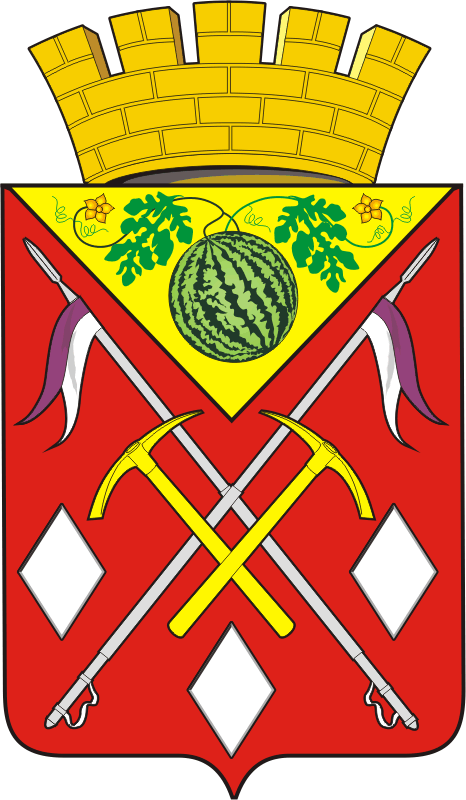 АДМИНИСТРАЦИЯМУНИЦИПАЛЬНОГО ОБРАЗОВАНИЯСОЛЬ-ИЛЕЦКИЙГОРОДСКОЙ ОКРУГОРЕНБУРГСКОЙ ОБЛАСТИПОСТАНОВЛЕНИЕ30.03.2021  № 758-пО внесении изменений в постановление администрации муниципального образования Соль-Илецкий городской округ от 28.11.2019 № 2463-п «Об утверждении муниципальной программы «Управление муниципальными финансами и муниципальным долгом муниципального образования Соль-Илецкий городской округ»»О внесении изменений в постановление администрации муниципального образования Соль-Илецкий городской округ от 28.11.2019 № 2463-п «Об утверждении муниципальной программы «Управление муниципальными финансами и муниципальным долгом муниципального образования Соль-Илецкий городской округ»»Ответственный исполнитель Программы–финансовое управление Соль-Илецкого городского округаСоисполнитель Программы–отсутствуетУчастники Программы–администрация Соль-Илецкого городского округа, финансовое управление Соль-Илецкого городского округа, управление образования городского округа, отдел по строительству, транспорту, ЖКХ, дорожному хозяйству, газификации и связи, комитета по физической культуре, спорту, туризму, делам молодёжи и работе с общественными организациямиПодпрограммы Программы–«Создание организационных условий для составления и исполнения бюджета городского округа»; «Управление муниципальным долгом Соль-Илецкого городского округа»;«Повышение эффективности бюджетных расходов Соль-Илецкого городского округа»;«Повышение финансовой грамотности населения Соль-Илецкого городского округа»Приоритетные проекты (программы)-«Вовлечение жителей муниципальных образований Оренбургской области в процесс выбора и реализации проектов развития общественной инфраструктуры, основанных на местных инициативах»Цель Программы–обеспечение долгосрочной сбалансированности и устойчивости бюджетной системы Соль-Илецкого городского округаЗадачи Программы–обеспечение бюджетного процесса в Соль-Илецком городском округе;эффективное управление муниципальным долгом Соль-Илецкого городского округа;повышение эффективности бюджетных расходов на основе дальнейшего совершенствования бюджетных правоотношений и механизмов использования бюджетных средств;содействие формированию разумного финансового поведения населения городского округа, его ответственного участия на рынках финансовых услугПоказатели (индикаторы)Программы–удельный вес расходов бюджета городского округа, формируемых программным методом, в общем объеме расходов бюджета городского округа в соответствующем финансовом году;отношение объема муниципального долга Соль-Илецкого городского округа по состоянию на 1 января года, следующего за отчетным, к общему годовому объему доходов бюджета Соль-Илецкого городского округа в отчетном финансовом году (без учета объемов безвозмездных поступлений);степень качества управления муниципальными финансами;количество работников финансового управления администрации Соль-Илецкого городского округа,  принимающих участие, в мероприятиях по повышению финансовой грамотности населения округаСрок и этапы реализации Программы–2020-2025 годыОбъем бюджетных ассигнований Программы –79693,64 тыс. рублей, в том числе по годам:2020 год – 19345,54 тыс. рублей;2021 год – 20395,0 тыс. рублей;2022 год – 9396,1 тыс. рублей;2023 год – 9383,6 тыс. рублей;2024 год – 10586,7 тыс. рублей;2025 год – 10586,7 тыс. руб.На реализацию: подпрограммы 1 «Создание организационных условий для составления и исполнения бюджета городского округа» потребуется 65205,74 тыс. рублей; подпрограммы 2 «Управление муниципальным долгом и муниципальными финансовыми активами Соль-Илецкого городского округа» потребуется 0 тыс. рублей; подпрограммы 3 «Повышение эффективности бюджетных расходов Соль-Илецкого городского округа» потребуется 14487,9 тыс. рублей.Источником финансирования муниципальной программы являются:средства областного бюджета – 7135,2 тыс. руб.;средства бюджета городского округа – 70644,34 тыс. руб.средства населения городского округа и спонсоров – 1914,1 тыс. руб.По результатам ежегодной оценки качества управления муниципальными финансами проводимой Министерством финансов Оренбургской области в соответствии с постановлением Правительства Оренбургской области от 12.05.2020 года № 402-п «Об утверждении методики проведения оценки качества управления муниципальными финансами городских округов и муниципальных районов Оренбургской области» могут быть привлечены субсидии, дотации из областного бюджета.Ожидаемые результаты реализации Программы–устойчивое исполнение расходных обязательств муниципального образования Соль-Илецкий городской округ; отсутствие просроченных долговых обязательств, поддержание рейтинга Соль-Илецкого городского округа среди муниципальных образований Оренбургской области по качеству управления финансами,повышение уровня финансовой грамотности и финансово-экономической активности населения городского округа№ п/пНаименование показателя (индикатора)Единица измеренияЗначение показателейЗначение показателейЗначение показателейЗначение показателейЗначение показателейЗначение показателейЗначение показателей№ п/пНаименование показателя (индикатора)Единица измерения2019 отчетный2020 год2021 год2022 год2023 год2024 год2025 год12345678910Муниципальная программа« Управление муниципальными финансами и муниципальным долгом муниципального образования Соль-Илецкий городской округ»Муниципальная программа« Управление муниципальными финансами и муниципальным долгом муниципального образования Соль-Илецкий городской округ»Муниципальная программа« Управление муниципальными финансами и муниципальным долгом муниципального образования Соль-Илецкий городской округ»Муниципальная программа« Управление муниципальными финансами и муниципальным долгом муниципального образования Соль-Илецкий городской округ»Муниципальная программа« Управление муниципальными финансами и муниципальным долгом муниципального образования Соль-Илецкий городской округ»Муниципальная программа« Управление муниципальными финансами и муниципальным долгом муниципального образования Соль-Илецкий городской округ»Муниципальная программа« Управление муниципальными финансами и муниципальным долгом муниципального образования Соль-Илецкий городской округ»Муниципальная программа« Управление муниципальными финансами и муниципальным долгом муниципального образования Соль-Илецкий городской округ»Муниципальная программа« Управление муниципальными финансами и муниципальным долгом муниципального образования Соль-Илецкий городской округ»1.Удельный вес расходов бюджета городского округа, формируемых программным методом, в общем объеме расходов бюджета городского округа в соответствующем финансовом годупроцентов98,098,098,099,099,099,099,02.Отношение объема муниципального долга Соль-Илецкого городского округа по состоянию на 1 января года, следующего за отчетным, к общему годовому объему доходов бюджета Соль-Илецкого городского округа в отчетном финансовом году (без учета объемов безвозмездных поступлений) не более:процентов0.050,050,050,050,050,050,03.Степень качества управления муниципальными финансамибалл0,00,078,078,078,078,078,04.Количество работников финансового управления администрации Соль-Илецкого городского округа, принимающих участие в мероприятиях по повышению финансовой грамотности населения городского округаединиц4124555Подпрограмма 1 «Создание организационных условий для составления и исполнения бюджета городского округа»Подпрограмма 1 «Создание организационных условий для составления и исполнения бюджета городского округа»Подпрограмма 1 «Создание организационных условий для составления и исполнения бюджета городского округа»Подпрограмма 1 «Создание организационных условий для составления и исполнения бюджета городского округа»Подпрограмма 1 «Создание организационных условий для составления и исполнения бюджета городского округа»Подпрограмма 1 «Создание организационных условий для составления и исполнения бюджета городского округа»Подпрограмма 1 «Создание организационных условий для составления и исполнения бюджета городского округа»Подпрограмма 1 «Создание организационных условий для составления и исполнения бюджета городского округа»1.Исполнение бюджета городского округа по налоговым и неналоговым доходампроцентов99,098,099,099,099,0100,0100,02.Исполнение бюджета городского округа по расходампроцентов87,087,087,0100,0100,0100,0100,033.Отношение объема просроченной кредиторской задолженности по обязательствам бюджета городского округа к общему объему расходов бюджета городского округа 0,00,00,00,00,00,00,0Подпрограмма 2 «Управление муниципальным долгом Соль-Илецкого городского округа»Подпрограмма 2 «Управление муниципальным долгом Соль-Илецкого городского округа»Подпрограмма 2 «Управление муниципальным долгом Соль-Илецкого городского округа»Подпрограмма 2 «Управление муниципальным долгом Соль-Илецкого городского округа»Подпрограмма 2 «Управление муниципальным долгом Соль-Илецкого городского округа»Подпрограмма 2 «Управление муниципальным долгом Соль-Илецкого городского округа»Подпрограмма 2 «Управление муниципальным долгом Соль-Илецкого городского округа»Подпрограмма 2 «Управление муниципальным долгом Соль-Илецкого городского округа»1.Наличие основных направлений долговой политики Соль-Илецкого городского округа на очередной финансовый год и плановый периодда/нетдадададададада2.Отношение годовой суммы платежей на погашение и обслуживание муниципального долга Соль-Илецкого городского округа, не погашенного по состоянию на 1 января отчетного финансового года, к объему налоговых и неналоговых доходов бюджета Соль-Илецкого городского округа и дотаций, предоставленных из областного бюджетапроцентов15,015,015,015,015,015,015,03.Доля расходов бюджета городского округа на обслуживание муниципального долга Соль-Илецкого городского округа в общем объеме расходов бюджета городского округа, за исключением объема расходов, которые осуществляются за счет субвенций, предоставляемых из бюджетов бюджетной системы Российской Федерациипроцентов15,015,015,015,015,015,015,04.Количество публикаций о размере муниципального долга, размещенных на сайте финансового управления администрации Соль-Илецкого городского округаединиц12121212121212Подпрограмма 3 «Повышение эффективности бюджетных расходов Соль-Илецкого городского округа»Подпрограмма 3 «Повышение эффективности бюджетных расходов Соль-Илецкого городского округа»Подпрограмма 3 «Повышение эффективности бюджетных расходов Соль-Илецкого городского округа»Подпрограмма 3 «Повышение эффективности бюджетных расходов Соль-Илецкого городского округа»Подпрограмма 3 «Повышение эффективности бюджетных расходов Соль-Илецкого городского округа»Подпрограмма 3 «Повышение эффективности бюджетных расходов Соль-Илецкого городского округа»Подпрограмма 3 «Повышение эффективности бюджетных расходов Соль-Илецкого городского округа»Подпрограмма 3 «Повышение эффективности бюджетных расходов Соль-Илецкого городского округа»1.Наличие утвержденного бюджетного прогноза муниципального образования на долгосрочный период (6 и более лет)балл-1,01,01,01,01,01,02.Наличие утвержденной методики планирования бюджетных ассигнований для составления проекта бюджета муниципального образованиябалл-1,01,01,01,01,01,03.Доля муниципальных учреждений, выполнивших муниципальное задание на 100 процентов, в общем количестве муниципальных учреждений, которым установлены муниципальные заданиябалл-1,01,01,01,01,01,04.Уровень открытости бюджетных данных муниципального образованиябалл-1,01,01,02,02,02,05.Уровень развития информационного общества органов местного самоуправления муниципального образованиябалл-0,071,01,01,01,01,06.Рейтинг муниципального образования по итогам оценки качества муниципальными финансамибалл3101033337.Доля жителей, вовлеченных в процесс выбора проектов развития общественной инфраструктуры, основанных на местных инициативах, в общей численности жителей населенных пунктов, на территории которых осуществлялся процесс выбора проектов развития общественной инфраструктуры, основанных на местных инициативахпроцентов-3030202020208.Доля завершенных проектов развития общественной инфраструктуры Соль-Илецкого городского округа, основанных на местных инициативахпроцентов1001001001001001001009.Количество реализованных проектов развития общественной инфраструктуры, основанных на местных инициативахединиц-410455610.Средняя оценка качества финансового менеджмента главных распорядителей средств бюджета городского округа, имеющих подведомственные учрежденияпроцент8175,075,082,082,583,083,511.Средняя оценка качества финансового менеджмента главных распорядителей средств бюджета городского округа, не имеющих подведомственных учрежденийпроцент474748,048484848Подпрограмма 4 «Повышение финансовой грамотности населения Соль-Илецкого городского округа»Подпрограмма 4 «Повышение финансовой грамотности населения Соль-Илецкого городского округа»Подпрограмма 4 «Повышение финансовой грамотности населения Соль-Илецкого городского округа»Подпрограмма 4 «Повышение финансовой грамотности населения Соль-Илецкого городского округа»Подпрограмма 4 «Повышение финансовой грамотности населения Соль-Илецкого городского округа»Подпрограмма 4 «Повышение финансовой грамотности населения Соль-Илецкого городского округа»Подпрограмма 4 «Повышение финансовой грамотности населения Соль-Илецкого городского округа»Подпрограмма 4 «Повышение финансовой грамотности населения Соль-Илецкого городского округа»12.Количество проведенных мероприятий, направленных на повышение финансовой грамотности населения Соль-Илецкого городского округаединиц4125555№ п/пНомер и наименование ведомственной целевой программы, основного МероприятияОтветственный исполнительСрокСрокОжидаемый конечный результат (краткое описание)Последствия нереализации ведомственной целевой программы, основного мероприятияСвязь с показателями (индикаторами) Программы (подпрограммы)№ п/пНомер и наименование ведомственной целевой программы, основного МероприятияОтветственный исполнительначала реализацииокончания реализацииОжидаемый конечный результат (краткое описание)Последствия нереализации ведомственной целевой программы, основного мероприятияСвязь с показателями (индикаторами) Программы (подпрограммы)123456781.Основное мероприятие 1.1. «Организация составления и исполнение бюджета городского округа»Финансовое управление Соль-Илецкого городского округа2020 год2025 годпроект бюджета городского округаневозможность исполнения расходных обязательств, нарушение бюджетного законодательстваИсполнение бюджета городского округа по налоговым и неналоговым доходам,Исполнение бюджета городского округа по расходам2.Основное мероприятие 1.5 «Стабилизация финансовой ситуации и финансовое обеспечение непредвиденных расходов в Соль-Илецком городском округе»финансовое управление Соль-Илецкого городского округа2020 год2025 годобеспечение устойчивости бюджета городского округа в условиях неопределенности, оперативное решение задач, возникающих в течении финансового годаотсутствие устойчивости бюджета городского округа при его исполнении, невозможность оперативного решения задач, возникающих в течение финансового годапросроченная кредиторская задолженность по обязательствам бюджета городского округа;Подпрограмма 2 «Управление муниципальным долгом Соль-Илецкого городского округа»Подпрограмма 2 «Управление муниципальным долгом Соль-Илецкого городского округа»Подпрограмма 2 «Управление муниципальным долгом Соль-Илецкого городского округа»Подпрограмма 2 «Управление муниципальным долгом Соль-Илецкого городского округа»Подпрограмма 2 «Управление муниципальным долгом Соль-Илецкого городского округа»Подпрограмма 2 «Управление муниципальным долгом Соль-Илецкого городского округа»Подпрограмма 2 «Управление муниципальным долгом Соль-Илецкого городского округа»Подпрограмма 2 «Управление муниципальным долгом Соль-Илецкого городского округа»7.Основное мероприятие 2.1. Нормативно-правовое регулирование в сфере управления муниципальным долгом Соль-Илецкого городского округафинансовое управление Соль-Илецкого городского округа2020 год2025 годсовершенствование правового регулирования системы управления муниципальным долгом Соль-Илецкого городского округа, нормативно-правовое обеспечение осуществления муниципальных заимствований отсутствие возможности осуществления муниципальных заимствований, неисполнение расходных обязательств области в полном объеменаличие основных направлений долговой политики Соль-Илецкого городского округа на очередной финансовый год и плановый период8.Основное мероприятие 2.2. «Обслуживание муниципального долга Соль-Илецкого городского округа»финансовое управление Соль-Илецкого городского округа2020 год2025 годотсутствие просроченных долговых обязательств муниципального долга Соль-Илецкого городского округаувеличение нагрузки на бюджет городского округа по расходам на обслуживание муниципального долга Соль-Илецкого городского округаДоля расходов на обслуживание муниципального долга Соль-Илецкого городского округа в общем объеме расходов, которые осуществляются за счет субвенций, предоставляемых из бюджетов бюджетной системы РФ12.Основное мероприятие 2.3. «Мониторинг состояния муниципального долга»финансовое управление Соль-Илецкого городского округа2020 год2025 годсоздание полной и актуальной информационной базы о муниципальных долговых обязательствахОтсутствие информации о состоянии муниципального долга.Отношение годовой суммы платежей на погашение и обслуживание муниципального долга Соль-Илецкого городского округа, не погашенного по состоянию на 1 января отчетного финансового года, к объему налоговых и неналоговых доходов бюджета Соль-Илецкого городского округа и дотаций, предоставленных из областного бюджета;Доля расходов бюджета городского округа на обслуживание муниципального долга Соль-Илецкого городского округа в общем объеме расходов бюджета городского округа, за исключением объема расходов, которые осуществляются за счет субвенций, предоставляемых из бюджетов бюджетной системы Российской Федерации13Основное мероприятие: 2.4. Ведение муниципальной долговой книги муниципального образования Соль-Илецкий городской округфинансовое управление Соль-илецкого городского округа2020 год2025 годналичие актуальной информации о долговых обязательствах отсутствие информации о государственных долговых обязательствахколичество публикаций о размере государственного долга Оренбургской области, размещенных на сайте министерства финансов Оренбургской области в информационно-телекоммуникационной сети "Интернет"Подпрограмма 3 «Повышение эффективности бюджетных расходов Соль-Илецкого городского округа»Подпрограмма 3 «Повышение эффективности бюджетных расходов Соль-Илецкого городского округа»Подпрограмма 3 «Повышение эффективности бюджетных расходов Соль-Илецкого городского округа»Подпрограмма 3 «Повышение эффективности бюджетных расходов Соль-Илецкого городского округа»Подпрограмма 3 «Повышение эффективности бюджетных расходов Соль-Илецкого городского округа»Подпрограмма 3 «Повышение эффективности бюджетных расходов Соль-Илецкого городского округа»Подпрограмма 3 «Повышение эффективности бюджетных расходов Соль-Илецкого городского округа»Подпрограмма 3 «Повышение эффективности бюджетных расходов Соль-Илецкого городского округа»13.Основное мероприятие 3.1. «Обеспечение сбалансированности и устойчивости бюджета городского округа»финансовое управление Соль-Илецкого городского округа2020 год2025 годсоблюдение бюджетного законодательства, формирование бюджетного прогноза на долгосрочный период увеличение просроченной кредиторской задолженности, нарушение бюджетного законодательстваналичие утвержденного бюджетного прогноза муниципального образования на долгосрочный период (6 и более лет)14.Основное мероприятие 3.2. «Совершенствование программно-целевых принципов организации деятельности органов местного самоуправления Соль-Илецкого городского округа при формировании программного бюджета»финансовое управление Соль-Илецкого городского округа2020 год2025 годформирование программного бюджета и реализация подходов бюджетирования, ориентированного на результат невыполнение требований по формированию программного бюджетаУдельный вес расходов бюджета городского округа, формируемых программным методом, в общем объеме расходов бюджета городского округа 15.Основное мероприятие 3.3. «Повышение эффективности распределения бюджетных средств»финансовое управление Соль-Илецкого городского округа2020 год2025 годвыполнение муниципальными учреждениями муниципальных заданий на оказание муниципальных услуг на уровне не ниже 95 процентовневыполнение муниципальных заданий на оказание муниципальных услуг Наличие утвержденной методики планирования бюджетных ассигнований для составления проекта бюджета муниципального образования16.Основное мероприятие 3.4. «Оптимизация функций муниципального управления, повышение эффективности их обеспечения»финансовое управление Соль-Илецкого городского округа2020 год2025 годформирование бюджетных ассигнований на оказание муниципальных услуг, рассчитанных исходя из утвержденных нормативов финансовых затрат несоблюдение требований к качеству оказываемых муниципальных услугСредняя оценка качества финансового менеджмента главных распорядителей средств бюджета городского округа, имеющих подведомственные учрежденияСредняя оценка качества финансового менеджмента главных распорядителей средств бюджета городского округа, не имеющих подведомственных учреждений17.Основное мероприятие 3.5. "Оценка качества управления муниципальными финансами муниципальными образованиями Оренбургской областифинансовое управление Соль-Илецкого городского округа2020 год2025 годсвоевременное и полное размещение информации о деятельности муниципальных учреждений в сети Интернетнесвоевременное размещение информации о деятельности муниципальных учреждений в сети ИнтернетРейтинг муниципального образования по итогам оценки качества муниципальными финансами18Основное мероприятие 3.6 «Обеспечение открытости бюджетных данных»финансовое управление Соль-Илецкого городского округа2020 год2025 годповышение рейтинга Соль-Илецкого городского округа по открытости бюджетных процедурснижение рейтинга Соль-Илецкого городского округа по итогам оценки открытости бюджетныхпроцедурУровень развития информационного общества органов местного самоуправления муниципального образованияУровень открытости бюджетных данных муниципального образования19Основное мероприятие 3.7. «Обеспечение реализации проектов развития общественной инфраструктуры, основанных на местных инициативах»финансовое управление Соль-Илецкого городского округа, администрация Соль-Илецкого городского округа, Управление образования, отдел культуры Соль-Илецкого городского округа2020 год2025 годразвитие общественной инфраструктуры Соль-Илецкого городского округа, обусловленное реализацией проектов, основанных на местных инициативах, и повышение степени участия населения в решении вопросов местного значенияснижение степени участия населения в решении вопросов местного значения вследствие нереализации проектов развития сельских территорий Соль-Илецкого городского округа, основанных на местных инициативахДоля завершенных проектов общественной инфраструктуры Соль-Илецкого городского округа, основанных на местных инициативах. Количество реализованных проектов развития общественной инфраструктуры, основанных на местных инициативах.Приоритетный проект "Вовлечение жителей муниципальных образований Оренбургской области в процесс выбора и реализации проектов развития общественной инфраструктуры, основанных на местных инициативах"финансовое управление Соль-Илецкого городского округа, администрация Соль-Илецкого городского округа, отдел культуры Соль-Илецкого городского округа, комитет по физической культуре, спорту, туризму, делам молодежи и работе с общественными организациями2020 год2020 годразвитие общественной инфраструктуры Соль-Илецкого городского округа, обусловленное реализацией проектов, основанных на местных инициативах, и повышение степени участия населения в решении вопросов местного значенияснижение степени участия населения в решении вопросов местного значения вследствие нереализации проектов развития сельских территорий Соль-Илецкого городского округа, основанных на местных инициативахДоля жителей, вовлеченных в процесс выбора проектов развития общественной инфраструктуры, основанных на местных инициативах, в общей численности жителей населенных пунктов, на территории которых осуществлялся процесс выбора проектов развития общественной инфраструктуры, основанных на местных инициативахРеализация инициативных проектов в рамках приоритетного проекта Оренбургской области «Вовлечение жителей муниципальных образований Оренбургской области в процесс выбора и реализации проектов развития общественной инфраструктуры, основанных на местных инициативах»финансовое управление Соль-Илецкого городского округа, администрация Соль-Илецкого городского округа, отдел культуры Соль-Илецкого городского округа комитет по физической культуре, спорту, туризму, делам молодежи и работе с общественными организациями2021год2025 годразвитие общественной инфраструктуры Соль-Илецкого городского округа, обусловленное реализацией проектов, основанных на местных инициативах, и повышение степени участия населения в решении вопросов местного значеснижение степени участия населения в решении вопросов местного значения вследствие нереализации проектов развития сельских территорий Соль-Илецкого городского округа, основанных на местных инициативахДоля жителей, вовлеченных в процесс выбора проектов развития общественной инфраструктуры, основанных на местных инициативах, в общей численности жителей населенных пунктов, на территории которых осуществлялся процесс выбора проектов развития общественной инфраструктуры, основанных на местных инициативахПодпрограмма 4 «Повышение финансовой грамотности населения Соль-Илецкого городского округа»Подпрограмма 4 «Повышение финансовой грамотности населения Соль-Илецкого городского округа»Подпрограмма 4 «Повышение финансовой грамотности населения Соль-Илецкого городского округа»Подпрограмма 4 «Повышение финансовой грамотности населения Соль-Илецкого городского округа»Подпрограмма 4 «Повышение финансовой грамотности населения Соль-Илецкого городского округа»Подпрограмма 4 «Повышение финансовой грамотности населения Соль-Илецкого городского округа»Подпрограмма 4 «Повышение финансовой грамотности населения Соль-Илецкого городского округа»Подпрограмма 4 «Повышение финансовой грамотности населения Соль-Илецкого городского округа»20Основное мероприятие 1 «Проведение консультационных и обучающих мероприятий, направленных на повышение финансовой грамотности населения Соль-Илецкого городского округа»финансовое управление Соль-Илецкого городского округа,администрация Соль-Илецкого городского округа,комитет экономического анализа и прогнозирования,управление образования Соль-Илецкого городского округа2020 год2025 годрост финансовой грамотности, способствующей формированию у граждан разумного финансового поведения, повышению личной ответственности по финансовым обязательствам, снижению рисков возникновения социальной напряженностинизкий уровень финансовой грамотности населенияКоличество проведенных мероприятий, направленных на повышение финансовой грамотности населения Соль-Илецкого городского округа№Наименование мероприятияУчастники (ГРБС)Источники финансированияОбъёмы финансирования (тыс. руб., в ценах соответствующих годов)Объёмы финансирования (тыс. руб., в ценах соответствующих годов)Объёмы финансирования (тыс. руб., в ценах соответствующих годов)Объёмы финансирования (тыс. руб., в ценах соответствующих годов)Объёмы финансирования (тыс. руб., в ценах соответствующих годов)Объёмы финансирования (тыс. руб., в ценах соответствующих годов)Объёмы финансирования (тыс. руб., в ценах соответствующих годов)Ожидаемые результатыв 2025 году№Наименование мероприятияУчастники (ГРБС)Источники финансированияВсего за 2020 -2025 годыВ том числе по годам:В том числе по годам:В том числе по годам:В том числе по годам:В том числе по годам:В том числе по годам:Ожидаемые результатыв 2025 году№Наименование мероприятияУчастники (ГРБС)Источники финансирования202020212022202320242025Ожидаемые результатыв 2025 году1Муниципальная программа «Управление муниципальными финансами и муниципальным долгом муниципального образования Соль-Илецкий городской округ»Всего по программе, в том числе:79693,6419345,5420395,09396,19383,610586,710586,71Муниципальная программа «Управление муниципальными финансами и муниципальным долгом муниципального образования Соль-Илецкий городской округ»федеральный бюджет0,00,00,00,00,00,00,01Муниципальная программа «Управление муниципальными финансами и муниципальным долгом муниципального образования Соль-Илецкий городской округ»областной бюджет7135,21655,55479,70,00,00,00,01Муниципальная программа «Управление муниципальными финансами и муниципальным долгом муниципального образования Соль-Илецкий городской округ»бюджет городского округа70644,3417212,7413478,59396,19383,610586,710586,71Муниципальная программа «Управление муниципальными финансами и муниципальным долгом муниципального образования Соль-Илецкий городской округ»средства населения и спонсоров1914,1477,31436,80,00,00,00,0 2Подпрограмма 1 «Создание организационных условий для составления и исполнения бюджета городского округа»всего, в том числе: 65205,7415350,1410222,79396,19383,610426,610426,6 2Подпрограмма 1 «Создание организационных условий для составления и исполнения бюджета городского округа»федеральный бюджет0,00,00,00,00,00,00,0 2Подпрограмма 1 «Создание организационных условий для составления и исполнения бюджета городского округа»областной бюджет0,00,00,00,00,00,00,0 2Подпрограмма 1 «Создание организационных условий для составления и исполнения бюджета городского округа»бюджет городского округа65205,7415350,1410222,79396,19383,610426,610426,6 3Основное мероприятие 1.1. Организация составления и исполнение бюджета городского округафинансовое управлениевсего, в том числе: 58155,29799,659722,79396,19383,69926,69926,6Проект решения Совета депутатов "О бюджете городского округа на очередной финансовый год и на плановый период";исполнение расходных обязательств бюджета городского округа 3Основное мероприятие 1.1. Организация составления и исполнение бюджета городского округафинансовое управлениефедеральный бюджет0,00,00,00,00,00,00,0Проект решения Совета депутатов "О бюджете городского округа на очередной финансовый год и на плановый период";исполнение расходных обязательств бюджета городского округа 3Основное мероприятие 1.1. Организация составления и исполнение бюджета городского округафинансовое управлениеобластной бюджет0,00,00,00,00,00,00,0Проект решения Совета депутатов "О бюджете городского округа на очередной финансовый год и на плановый период";исполнение расходных обязательств бюджета городского округа 3Основное мероприятие 1.1. Организация составления и исполнение бюджета городского округафинансовое управлениебюджет городского округа58155,29799,659722,79396,19383,69926,69926,6Проект решения Совета депутатов "О бюджете городского округа на очередной финансовый год и на плановый период";исполнение расходных обязательств бюджета городского округа 4Основное мероприятие 1.5 «Стабилизация финансовой ситуации и финансовое обеспечение непредвиденных расходов в Соль-Илецком городском округе» финансовое управлениевсего, в том числе: 7050,495550,49500,00,00,0500,0500,0обеспечение устойчивости бюджета городского округа при проявлении негативных тенденций в экономике, возникновении непредвиденных расходов 4Основное мероприятие 1.5 «Стабилизация финансовой ситуации и финансовое обеспечение непредвиденных расходов в Соль-Илецком городском округе» финансовое управлениефедеральный бюджет0,00,00,00,00,00,00,0обеспечение устойчивости бюджета городского округа при проявлении негативных тенденций в экономике, возникновении непредвиденных расходов 4Основное мероприятие 1.5 «Стабилизация финансовой ситуации и финансовое обеспечение непредвиденных расходов в Соль-Илецком городском округе» финансовое управлениеобластной бюджет0,00,00,00,00,00,00,0обеспечение устойчивости бюджета городского округа при проявлении негативных тенденций в экономике, возникновении непредвиденных расходов 4Основное мероприятие 1.5 «Стабилизация финансовой ситуации и финансовое обеспечение непредвиденных расходов в Соль-Илецком городском округе» финансовое управлениебюджет городского округа7050,495550,49500,00,00,0500,0500,0обеспечение устойчивости бюджета городского округа при проявлении негативных тенденций в экономике, возникновении непредвиденных расходовМероприятие 1.5.1 «Создание и использование средств резервного фонда администрации Соль-Илецкого городского округа»бюджет городского округа7050,495550,49500,00,00,0500,0500,0обеспечение устойчивости бюджета городского округа при проявлении негативных тенденций в экономике, возникновении непредвиденных расходов 5Подпрограмма 3 «Повышение эффективности бюджетных расходов Соль-Илецкого городского округа»всего, в том числе: 14487,93995,410172,30,00,0160,1160,1 5Подпрограмма 3 «Повышение эффективности бюджетных расходов Соль-Илецкого городского округа»федеральный бюджет0,00,00,00,00,00,00,0 5Подпрограмма 3 «Повышение эффективности бюджетных расходов Соль-Илецкого городского округа»областной бюджет7135,21655,55479,70,00,00,00,0 5Подпрограмма 3 «Повышение эффективности бюджетных расходов Соль-Илецкого городского округа»бюджет городского округа5438,61862,63255,80,00,0160,1160,1 5Подпрограмма 3 «Повышение эффективности бюджетных расходов Соль-Илецкого городского округа»средства населения и спонсоров1914,1477,31436,80,00,00,00,0 6Основное мероприятие 3.3. Повышение эффективности распределения бюджетных средствбюджет городского округа1834,11260,6573,50,00,00,00,0обеспечение доступности информации о бюджетной политике, финансово-хозяйственной деятельности муниципального образования для всех категорий потребителей 7Мероприятие 3.3.1. Повышение уровня технической оснащенности органов местного самоуправления, задействованных в бюджетном процессеадминистрация, финансовое управление, управление образованиявсего, в том числе:  1764,11190,6573,50,00,00,00,0 7Мероприятие 3.3.1. Повышение уровня технической оснащенности органов местного самоуправления, задействованных в бюджетном процессеадминистрация, финансовое управление, управление образованиябюджет городского округа, в том числе:1764,11190,6573,50,00,00,00,0 8Мероприятие 3.3.2. Подготовка и аналитическое обеспечение участия финансового управления в региональных и всероссийских мероприятиях, семинарах, конкурсах и инициативах в финансово-экономической сфере.финансовое управлениевсего, в том числе: 70,070,00,00,00,00,00,0обеспечение результативного участия Финансового отдела в региональных и всесоюзных мероприятиях, семинарах, конкурсах и инициативах в финансово-экономической сфере с целью повышения рейтинга муниципального образования и возможного привлечения дополнительных средств для финансового обеспечения мероприятий данной Программы  8Мероприятие 3.3.2. Подготовка и аналитическое обеспечение участия финансового управления в региональных и всероссийских мероприятиях, семинарах, конкурсах и инициативах в финансово-экономической сфере.финансовое управлениебюджет городского округа70,070,00,00,00,00,00,0обеспечение результативного участия Финансового отдела в региональных и всесоюзных мероприятиях, семинарах, конкурсах и инициативах в финансово-экономической сфере с целью повышения рейтинга муниципального образования и возможного привлечения дополнительных средств для финансового обеспечения мероприятий данной Программы  9Основное мероприятие 3 .7. «Обеспечение реализации проектов развития общественной инфраструктуры, основанных на местных инициативах»администрация в лице отдела по строительству, транспорту и ЖКХвсего, в том числе: 888,6244,1324,30,00,0160,1160,1развитие общественной инфраструктуры Соль-Илецкого городского округа, обусловленное реализацией проектов, основанных на местных инициативах, и повышение степени участия населения в решении вопросов местного значения 9Основное мероприятие 3 .7. «Обеспечение реализации проектов развития общественной инфраструктуры, основанных на местных инициативах»администрация в лице отдела по строительству, транспорту и ЖКХфедеральный бюджет0,0развитие общественной инфраструктуры Соль-Илецкого городского округа, обусловленное реализацией проектов, основанных на местных инициативах, и повышение степени участия населения в решении вопросов местного значения 9Основное мероприятие 3 .7. «Обеспечение реализации проектов развития общественной инфраструктуры, основанных на местных инициативах»администрация в лице отдела по строительству, транспорту и ЖКХобластной бюджет0,00,00,00,00,00,00,0развитие общественной инфраструктуры Соль-Илецкого городского округа, обусловленное реализацией проектов, основанных на местных инициативах, и повышение степени участия населения в решении вопросов местного значения 9Основное мероприятие 3 .7. «Обеспечение реализации проектов развития общественной инфраструктуры, основанных на местных инициативах»администрация в лице отдела по строительству, транспорту и ЖКХбюджет городского округа888,6244,1324,30,00,0160,1160,1развитие общественной инфраструктуры Соль-Илецкого городского округа, обусловленное реализацией проектов, основанных на местных инициативах, и повышение степени участия населения в решении вопросов местного значенияОсновное мероприятие 3.8.Приоритетный проект Оренбургской области «Вовлечение жителей муниципальных образований Оренбургской области в процесс выбора и реализации проектов развития общественной инфраструктуры, основанных на местных инициативах»администрация в лице отдела по строительству, транспорту, ЖКХ, дорожному хозяйству, газификации и связи и комитета по физической культуре, спорту, туризму, делам молодёжи и работе с общественными организациями,всего, в том числе:2490,72490,70,00,00,00,00,0развитие общественной инфраструктуры Соль-Илецкого городского округа, обусловленное реализацией проектов, основанных на местных инициативах, и повышение степени участия населения в решении вопросов местного значенияОсновное мероприятие 3.8.Приоритетный проект Оренбургской области «Вовлечение жителей муниципальных образований Оренбургской области в процесс выбора и реализации проектов развития общественной инфраструктуры, основанных на местных инициативах»администрация в лице отдела по строительству, транспорту, ЖКХ, дорожному хозяйству, газификации и связи и комитета по физической культуре, спорту, туризму, делам молодёжи и работе с общественными организациями,областной бюджет1655,51655,50,00,00,0,0,00,0развитие общественной инфраструктуры Соль-Илецкого городского округа, обусловленное реализацией проектов, основанных на местных инициативах, и повышение степени участия населения в решении вопросов местного значенияОсновное мероприятие 3.8.Приоритетный проект Оренбургской области «Вовлечение жителей муниципальных образований Оренбургской области в процесс выбора и реализации проектов развития общественной инфраструктуры, основанных на местных инициативах»администрация в лице отдела по строительству, транспорту, ЖКХ, дорожному хозяйству, газификации и связи и комитета по физической культуре, спорту, туризму, делам молодёжи и работе с общественными организациями,бюджет городского округа357,9357,90,00,00,00,00,0развитие общественной инфраструктуры Соль-Илецкого городского округа, обусловленное реализацией проектов, основанных на местных инициативах, и повышение степени участия населения в решении вопросов местного значенияОсновное мероприятие 3.8.Приоритетный проект Оренбургской области «Вовлечение жителей муниципальных образований Оренбургской области в процесс выбора и реализации проектов развития общественной инфраструктуры, основанных на местных инициативах»администрация в лице отдела по строительству, транспорту, ЖКХ, дорожному хозяйству, газификации и связи и комитета по физической культуре, спорту, туризму, делам молодёжи и работе с общественными организациями,средства населения и спонсоров477,3477,30,00,00,00,00,0развитие общественной инфраструктуры Соль-Илецкого городского округа, обусловленное реализацией проектов, основанных на местных инициативах, и повышение степени участия населения в решении вопросов местного значения10Мероприятие:Реализация проектов развития общественной инфраструктуры, основанных на местных инициативахадминистрация в лице отдела по строительству, транспорту, ЖКХ, дорожному хозяйству, газификации и связи и комитета по физической культуре, спорту, туризму, делам молодёжи и работе с общественными организациямивсего, в том числе:2490,72490,70,00,00,00,00,0развитие общественной инфраструктуры Соль-Илецкого городского округа, обусловленное реализацией проектов, основанных на местных инициативах, и повышение степени участия населения в решении вопросов местного значения10Мероприятие:Реализация проектов развития общественной инфраструктуры, основанных на местных инициативахадминистрация в лице отдела по строительству, транспорту, ЖКХ, дорожному хозяйству, газификации и связи и комитета по физической культуре, спорту, туризму, делам молодёжи и работе с общественными организациямиобластной бюджет1655,51655,50,00,00,00,00,0развитие общественной инфраструктуры Соль-Илецкого городского округа, обусловленное реализацией проектов, основанных на местных инициативах, и повышение степени участия населения в решении вопросов местного значения10Мероприятие:Реализация проектов развития общественной инфраструктуры, основанных на местных инициативахадминистрация в лице отдела по строительству, транспорту, ЖКХ, дорожному хозяйству, газификации и связи и комитета по физической культуре, спорту, туризму, делам молодёжи и работе с общественными организациямибюджет городского округа357,9357,90,00,00,00,00,0развитие общественной инфраструктуры Соль-Илецкого городского округа, обусловленное реализацией проектов, основанных на местных инициативах, и повышение степени участия населения в решении вопросов местного значения10Мероприятие:Реализация проектов развития общественной инфраструктуры, основанных на местных инициативахадминистрация в лице отдела по строительству, транспорту, ЖКХ, дорожному хозяйству, газификации и связи и комитета по физической культуре, спорту, туризму, делам молодёжи и работе с общественными организациямисредства населения и спонсоров477,3477,30,00,00,00,00,0развитие общественной инфраструктуры Соль-Илецкого городского округа, обусловленное реализацией проектов, основанных на местных инициативах, и повышение степени участия населения в решении вопросов местного значения113.9. Основное мероприятие: Реализация инициативных проектов в рамках приоритетного проекта Оренбургской области «Вовлечение жителей муниципальных образований Оренбургской области в процесс выбора и реализации проектов развития общественной инфраструктуры, основанных на местных инициативах»администрация в лице отдела по строительству, транспорту, ЖКХ, дорожному хозяйству, газификации и связи и комитета по физической культуре, спорту, туризму, делам молодёжи и работе с общественными организациями, отдел культуры всего, в том числе: 9274,50,09274,50,00,00,00,0развитие общественной инфраструктуры Соль-Илецкого городского округа, обусловленное реализацией проектов, основанных на местных инициативах, и повышение степени участия населения в решении вопросов местного значения113.9. Основное мероприятие: Реализация инициативных проектов в рамках приоритетного проекта Оренбургской области «Вовлечение жителей муниципальных образований Оренбургской области в процесс выбора и реализации проектов развития общественной инфраструктуры, основанных на местных инициативах»администрация в лице отдела по строительству, транспорту, ЖКХ, дорожному хозяйству, газификации и связи и комитета по физической культуре, спорту, туризму, делам молодёжи и работе с общественными организациями, отдел культуры областной бюджет5479,70,05479,70,0 0,0 0,0 0,0 развитие общественной инфраструктуры Соль-Илецкого городского округа, обусловленное реализацией проектов, основанных на местных инициативах, и повышение степени участия населения в решении вопросов местного значения113.9. Основное мероприятие: Реализация инициативных проектов в рамках приоритетного проекта Оренбургской области «Вовлечение жителей муниципальных образований Оренбургской области в процесс выбора и реализации проектов развития общественной инфраструктуры, основанных на местных инициативах»администрация в лице отдела по строительству, транспорту, ЖКХ, дорожному хозяйству, газификации и связи и комитета по физической культуре, спорту, туризму, делам молодёжи и работе с общественными организациями, отдел культуры бюджет городского округа2358,00,02358,0 0,00,0 0,0 0,0 развитие общественной инфраструктуры Соль-Илецкого городского округа, обусловленное реализацией проектов, основанных на местных инициативах, и повышение степени участия населения в решении вопросов местного значения113.9. Основное мероприятие: Реализация инициативных проектов в рамках приоритетного проекта Оренбургской области «Вовлечение жителей муниципальных образований Оренбургской области в процесс выбора и реализации проектов развития общественной инфраструктуры, основанных на местных инициативах»администрация в лице отдела по строительству, транспорту, ЖКХ, дорожному хозяйству, газификации и связи и комитета по физической культуре, спорту, туризму, делам молодёжи и работе с общественными организациями, отдел культуры средства населения и спонсоров1436,80,01436,8 0,00,0 0,0 0,0 развитие общественной инфраструктуры Соль-Илецкого городского округа, обусловленное реализацией проектов, основанных на местных инициативах, и повышение степени участия населения в решении вопросов местного значенияразвитие общественной инфраструктуры Соль-Илецкого городского округа, обусловленное реализацией проектов, основанных на местных инициативах, и повышение степени участия населения в решении вопросов местного значения12.Реализация инициативных проектов(Устройство ограждения кладбища с.Беляевка)администрация в лице отдела по строительству, транспорту, ЖКХ, дорожному хозяйству, газификации и связивсего, в том числе:550,40,0550,40,00,00,00,0развитие общественной инфраструктуры Соль-Илецкого городского округа, обусловленное реализацией проектов, основанных на местных инициативах, и повышение степени участия населения в решении вопросов местного значения12.Реализация инициативных проектов(Устройство ограждения кладбища с.Беляевка)администрация в лице отдела по строительству, транспорту, ЖКХ, дорожному хозяйству, газификации и связиобластной бюджет302,40,0302,40,00,00,00,0развитие общественной инфраструктуры Соль-Илецкого городского округа, обусловленное реализацией проектов, основанных на местных инициативах, и повышение степени участия населения в решении вопросов местного значения12.Реализация инициативных проектов(Устройство ограждения кладбища с.Беляевка)администрация в лице отдела по строительству, транспорту, ЖКХ, дорожному хозяйству, газификации и связибюджет городского округа122,00,0122,00,00,00,00,0развитие общественной инфраструктуры Соль-Илецкого городского округа, обусловленное реализацией проектов, основанных на местных инициативах, и повышение степени участия населения в решении вопросов местного значения12.Реализация инициативных проектов(Устройство ограждения кладбища с.Беляевка)администрация в лице отдела по строительству, транспорту, ЖКХ, дорожному хозяйству, газификации и связисредства населения и спонсоров126,00,0126,00,00,00,00,0развитие общественной инфраструктуры Соль-Илецкого городского округа, обусловленное реализацией проектов, основанных на местных инициативах, и повышение степени участия населения в решении вопросов местного значения13.Реализация инициативных проектов (Монтаж хоккейной коробки в с.Буранное)комитет по физической культуре, спорту, туризму, делам молодёжи и работе с общественными организациями,всего, в том числе:1236,00,01236,00,00,00,00,0развитие общественной инфраструктуры Соль-Илецкого городского округа, обусловленное реализацией проектов, основанных на местных инициативах, и повышение степени участия населения в решении вопросов местного значения13.Реализация инициативных проектов (Монтаж хоккейной коробки в с.Буранное)комитет по физической культуре, спорту, туризму, делам молодёжи и работе с общественными организациями,областной бюджет710,00,0710,00,00,00,00,0развитие общественной инфраструктуры Соль-Илецкого городского округа, обусловленное реализацией проектов, основанных на местных инициативах, и повышение степени участия населения в решении вопросов местного значения13.Реализация инициативных проектов (Монтаж хоккейной коробки в с.Буранное)комитет по физической культуре, спорту, туризму, делам молодёжи и работе с общественными организациями,бюджет городского округа290,00,0290,00,00,00,00,0развитие общественной инфраструктуры Соль-Илецкого городского округа, обусловленное реализацией проектов, основанных на местных инициативах, и повышение степени участия населения в решении вопросов местного значения13.Реализация инициативных проектов (Монтаж хоккейной коробки в с.Буранное)комитет по физической культуре, спорту, туризму, делам молодёжи и работе с общественными организациями,средства населения и спонсоров236,00,0236,00,00,00,00,0развитие общественной инфраструктуры Соль-Илецкого городского округа, обусловленное реализацией проектов, основанных на местных инициативах, и повышение степени участия населения в решении вопросов местного значения14.Реализация инициативных проектов (Устройство ограждения кладбища п.Дивнополье)администрация в лице отдела по строительству, транспорту, ЖКХ, дорожному хозяйству, газификации и связивсего, в том числе:550,30,0550,30,00,00,00,0развитие общественной инфраструктуры Соль-Илецкого городского округа, обусловленное реализацией проектов, основанных на местных инициативах, и повышение степени участия населения в решении вопросов местного значения14.Реализация инициативных проектов (Устройство ограждения кладбища п.Дивнополье)администрация в лице отдела по строительству, транспорту, ЖКХ, дорожному хозяйству, газификации и связиобластной бюджет310,20,0310,20,00,00,00,0развитие общественной инфраструктуры Соль-Илецкого городского округа, обусловленное реализацией проектов, основанных на местных инициативах, и повышение степени участия населения в решении вопросов местного значения14.Реализация инициативных проектов (Устройство ограждения кладбища п.Дивнополье)администрация в лице отдела по строительству, транспорту, ЖКХ, дорожному хозяйству, газификации и связибюджет городского округа126,00,0126,00,00,00,00,0развитие общественной инфраструктуры Соль-Илецкого городского округа, обусловленное реализацией проектов, основанных на местных инициативах, и повышение степени участия населения в решении вопросов местного значения14.Реализация инициативных проектов (Устройство ограждения кладбища п.Дивнополье)администрация в лице отдела по строительству, транспорту, ЖКХ, дорожному хозяйству, газификации и связисредства населения и спонсоров114,10,0114,10,00,00,00,0развитие общественной инфраструктуры Соль-Илецкого городского округа, обусловленное реализацией проектов, основанных на местных инициативах, и повышение степени участия населения в решении вопросов местного значенияРеализация инициативных проектов (Ремонт дороги общего пользования в с. Дружба (ул. Парковая 15 до 29))администрация в лице отдела по строительству, транспорту, ЖКХ, дорожному хозяйству, газификации и связивсего, в том числе:1329,90,01329,90,00,00,00,0развитие общественной инфраструктуры Соль-Илецкого городского округа, обусловленное реализацией проектов, основанных на местных инициативах, и повышение степени участия населения в решении вопросов местного значенияРеализация инициативных проектов (Ремонт дороги общего пользования в с. Дружба (ул. Парковая 15 до 29))администрация в лице отдела по строительству, транспорту, ЖКХ, дорожному хозяйству, газификации и связиобластной бюджет750,00,0750,00,00,00,00,0развитие общественной инфраструктуры Соль-Илецкого городского округа, обусловленное реализацией проектов, основанных на местных инициативах, и повышение степени участия населения в решении вопросов местного значенияРеализация инициативных проектов (Ремонт дороги общего пользования в с. Дружба (ул. Парковая 15 до 29))администрация в лице отдела по строительству, транспорту, ЖКХ, дорожному хозяйству, газификации и связибюджет городского округа360,00,0360,00,00,00,00,0развитие общественной инфраструктуры Соль-Илецкого городского округа, обусловленное реализацией проектов, основанных на местных инициативах, и повышение степени участия населения в решении вопросов местного значенияРеализация инициативных проектов (Ремонт дороги общего пользования в с. Дружба (ул. Парковая 15 до 29))администрация в лице отдела по строительству, транспорту, ЖКХ, дорожному хозяйству, газификации и связисредства населения и спонсоров219,90,0219,90,00,00,00,0развитие общественной инфраструктуры Соль-Илецкого городского округа, обусловленное реализацией проектов, основанных на местных инициативах, и повышение степени участия населения в решении вопросов местного значения15.Реализация инициативных проектов (Устройство ограждения кладбища п. Казанка)администрация в лице отдела по строительству, транспорту, ЖКХ, дорожному хозяйству, газификации и связивсего, в том числе:826,30,0826,3развитие общественной инфраструктуры Соль-Илецкого городского округа, обусловленное реализацией проектов, основанных на местных инициативах, и повышение степени участия населения в решении вопросов местного значения15.Реализация инициативных проектов (Устройство ограждения кладбища п. Казанка)администрация в лице отдела по строительству, транспорту, ЖКХ, дорожному хозяйству, газификации и связиобластной бюджет499,30,0499,30,00,00,00,0развитие общественной инфраструктуры Соль-Илецкого городского округа, обусловленное реализацией проектов, основанных на местных инициативах, и повышение степени участия населения в решении вопросов местного значения15.Реализация инициативных проектов (Устройство ограждения кладбища п. Казанка)администрация в лице отдела по строительству, транспорту, ЖКХ, дорожному хозяйству, газификации и связибюджет городского округа202,00,0202,00,00,00,00,0развитие общественной инфраструктуры Соль-Илецкого городского округа, обусловленное реализацией проектов, основанных на местных инициативах, и повышение степени участия населения в решении вопросов местного значения15.Реализация инициативных проектов (Устройство ограждения кладбища п. Казанка)администрация в лице отдела по строительству, транспорту, ЖКХ, дорожному хозяйству, газификации и связисредства населения и спонсоров125,00,0125,00,00,00,00,0развитие общественной инфраструктуры Соль-Илецкого городского округа, обусловленное реализацией проектов, основанных на местных инициативах, и повышение степени участия населения в решении вопросов местного значения16.Реализация инициативных проектов (Монтаж хоккейной коробки в с.Линевка)комитет по физической культуре, спорту, туризму, делам молодёжи и работе с общественными организациями,всего, в том числе:1236,00,01236,00,00,00,00,0развитие общественной инфраструктуры Соль-Илецкого городского округа, обусловленное реализацией проектов, основанных на местных инициативах, и повышение степени участия населения в решении вопросов местного значения16.Реализация инициативных проектов (Монтаж хоккейной коробки в с.Линевка)комитет по физической культуре, спорту, туризму, делам молодёжи и работе с общественными организациями,областной бюджет831,00,0831,10,00,00,00,0развитие общественной инфраструктуры Соль-Илецкого городского округа, обусловленное реализацией проектов, основанных на местных инициативах, и повышение степени участия населения в решении вопросов местного значения16.Реализация инициативных проектов (Монтаж хоккейной коробки в с.Линевка)комитет по физической культуре, спорту, туризму, делам молодёжи и работе с общественными организациями,бюджет городского округа340,00,0340,00,00,00,00,0развитие общественной инфраструктуры Соль-Илецкого городского округа, обусловленное реализацией проектов, основанных на местных инициативах, и повышение степени участия населения в решении вопросов местного значения16.Реализация инициативных проектов (Монтаж хоккейной коробки в с.Линевка)комитет по физической культуре, спорту, туризму, делам молодёжи и работе с общественными организациями,средства населения и спонсоров125,00,064,90,00,00,00,0развитие общественной инфраструктуры Соль-Илецкого городского округа, обусловленное реализацией проектов, основанных на местных инициативах, и повышение степени участия населения в решении вопросов местного значения17.Реализация инициативных проектов (Ремонт помещений зрительного зала, фойе, замена оконных блоков в библиотеке и кабинете заведующего сельского клуба в с.Мещеряковка)Отдел культурывсего, в том числе:1138,90,01138,90,00,00,00,0развитие общественной инфраструктуры Соль-Илецкого городского округа, обусловленное реализацией проектов, основанных на местных инициативах, и повышение степени участия населения в решении вопросов местного значения17.Реализация инициативных проектов (Ремонт помещений зрительного зала, фойе, замена оконных блоков в библиотеке и кабинете заведующего сельского клуба в с.Мещеряковка)Отдел культурыобластной бюджет655,00,0655,00,00,00,00,0развитие общественной инфраструктуры Соль-Илецкого городского округа, обусловленное реализацией проектов, основанных на местных инициативах, и повышение степени участия населения в решении вопросов местного значения17.Реализация инициативных проектов (Ремонт помещений зрительного зала, фойе, замена оконных блоков в библиотеке и кабинете заведующего сельского клуба в с.Мещеряковка)Отдел культурыбюджет городского округа318,00,0318,00,00,00,00,0развитие общественной инфраструктуры Соль-Илецкого городского округа, обусловленное реализацией проектов, основанных на местных инициативах, и повышение степени участия населения в решении вопросов местного значения17.Реализация инициативных проектов (Ремонт помещений зрительного зала, фойе, замена оконных блоков в библиотеке и кабинете заведующего сельского клуба в с.Мещеряковка)Отдел культурысредства населения и спонсоров165,90,0165,90,00,00,00,0развитие общественной инфраструктуры Соль-Илецкого городского округа, обусловленное реализацией проектов, основанных на местных инициативах, и повышение степени участия населения в решении вопросов местного значения18.Реализация инициативных проектов (Устройство детской игровой площадки с. Угольное)администрация в лице отдела по строительству, транспорту, ЖКХ, дорожному хозяйству, газификации и связивсего, в том числе:769,30,0769,30,00,00,00,0развитие общественной инфраструктуры Соль-Илецкого городского округа, обусловленное реализацией проектов, основанных на местных инициативах, и повышение степени участия населения в решении вопросов местного значения18.Реализация инициативных проектов (Устройство детской игровой площадки с. Угольное)администрация в лице отдела по строительству, транспорту, ЖКХ, дорожному хозяйству, газификации и связиобластной бюджет405,30,0405,30,00,00,00,0развитие общественной инфраструктуры Соль-Илецкого городского округа, обусловленное реализацией проектов, основанных на местных инициативах, и повышение степени участия населения в решении вопросов местного значения18.Реализация инициативных проектов (Устройство детской игровой площадки с. Угольное)администрация в лице отдела по строительству, транспорту, ЖКХ, дорожному хозяйству, газификации и связибюджет городского округа170,00,0170,00,00,00,00,0развитие общественной инфраструктуры Соль-Илецкого городского округа, обусловленное реализацией проектов, основанных на местных инициативах, и повышение степени участия населения в решении вопросов местного значения18.Реализация инициативных проектов (Устройство детской игровой площадки с. Угольное)администрация в лице отдела по строительству, транспорту, ЖКХ, дорожному хозяйству, газификации и связисредства населения и спонсоров194,00,0194,00,00,00,00,0развитие общественной инфраструктуры Соль-Илецкого городского округа, обусловленное реализацией проектов, основанных на местных инициативах, и повышение степени участия населения в решении вопросов местного значения19.Реализация инициативных проектов (Устройство детской игровой площадки с.Трудовое)администрация в лице отдела по строительству, транспорту, ЖКХ, дорожному хозяйству, газификации и связивсего, в том числе:442,10,0442,10,00,00,00,0развитие общественной инфраструктуры Соль-Илецкого городского округа, обусловленное реализацией проектов, основанных на местных инициативах, и повышение степени участия населения в решении вопросов местного значения19.Реализация инициативных проектов (Устройство детской игровой площадки с.Трудовое)администрация в лице отдела по строительству, транспорту, ЖКХ, дорожному хозяйству, газификации и связиобластной бюджет255,70,0255,70,00,00,00,0развитие общественной инфраструктуры Соль-Илецкого городского округа, обусловленное реализацией проектов, основанных на местных инициативах, и повышение степени участия населения в решении вопросов местного значения19.Реализация инициативных проектов (Устройство детской игровой площадки с.Трудовое)администрация в лице отдела по строительству, транспорту, ЖКХ, дорожному хозяйству, газификации и связибюджет городского округа106,00,0106,00,00,00,00,0развитие общественной инфраструктуры Соль-Илецкого городского округа, обусловленное реализацией проектов, основанных на местных инициативах, и повышение степени участия населения в решении вопросов местного значения19.Реализация инициативных проектов (Устройство детской игровой площадки с.Трудовое)администрация в лице отдела по строительству, транспорту, ЖКХ, дорожному хозяйству, газификации и связисредства населения и спонсоров80,40,080,40,00,00,00,0развитие общественной инфраструктуры Соль-Илецкого городского округа, обусловленное реализацией проектов, основанных на местных инициативах, и повышение степени участия населения в решении вопросов местного значения20.Реализация инициативных проектов (Капитальный ремонт водопроводной сети по ул. Центральная с. Елшанка)администрация в лице отдела по строительству, транспорту, ЖКХ, дорожному хозяйству, газификации и связивсего, в том числе:1195,30,01195,30,00,00,00,0развитие общественной инфраструктуры Соль-Илецкого городского округа, обусловленное реализацией проектов, основанных на местных инициативах, и повышение степени участия населения в решении вопросов местного значения20.Реализация инициативных проектов (Капитальный ремонт водопроводной сети по ул. Центральная с. Елшанка)администрация в лице отдела по строительству, транспорту, ЖКХ, дорожному хозяйству, газификации и связиобластной бюджет760,70,0760,70,00,00,00,0развитие общественной инфраструктуры Соль-Илецкого городского округа, обусловленное реализацией проектов, основанных на местных инициативах, и повышение степени участия населения в решении вопросов местного значения20.Реализация инициативных проектов (Капитальный ремонт водопроводной сети по ул. Центральная с. Елшанка)администрация в лице отдела по строительству, транспорту, ЖКХ, дорожному хозяйству, газификации и связибюджет городского округа324,00,0324,00,00,00,00,0развитие общественной инфраструктуры Соль-Илецкого городского округа, обусловленное реализацией проектов, основанных на местных инициативах, и повышение степени участия населения в решении вопросов местного значения20.Реализация инициативных проектов (Капитальный ремонт водопроводной сети по ул. Центральная с. Елшанка)администрация в лице отдела по строительству, транспорту, ЖКХ, дорожному хозяйству, газификации и связисредства населения и спонсоров110,60,0110,60,00,00,00,0развитие общественной инфраструктуры Соль-Илецкого городского округа, обусловленное реализацией проектов, основанных на местных инициативах, и повышение степени участия населения в решении вопросов местного значенияОтветственный исполнитель подпрограммы–финансовое управление Соль-Илецкого городского округаУчастники подпрограммы–финансовое управление Соль-Илецкого городского округа Цель подпрограммы–обеспечение бюджетного процесса в Соль-Илецком городском округе Задачи подпрограммы–обеспечение условий для устойчивого исполнения расходных обязательств Соль-Илецкого городского округаПоказатели (индикаторы) подпрограммы–исполнение бюджета городского округа по налоговым и неналоговым доходам;исполнение бюджета городского округа по расходам;отношение объема просроченной кредиторской задолженности по обязательствам бюджета к общему объему расходов бюджета городского округа.Срок и этапы реализации подпрограммы-2020-2025 годыОбъемы бюджетных ассигнований подпрограммы–65205,74 тыс. рублей, в том числе по годам:2020 год – 15350,14 тыс. рублей;2021 год – 10222,7 тыс. рублей;2022 год – 9396,1 тыс. рублей;2023 год – 9383,6 тыс. рублей;2024 год – 10426,6 тыс. рублей;2025 год – 10426,6 тыс. рублей.Ожидаемые результаты реализации подпрограммы–своевременное исполнение расходных обязательств Соль-Илецкого городского округа;обеспечение устойчивости и сбалансированности бюджета Соль-Илецкого городского округаОтветственный исполнитель подпрограммы–финансовое управление Соль-Илецкого городского округаУчастники подпрограммы–администрация Соль-Илецкого городского округаЦель подпрограммы–эффективное управление муниципальным долгом Соль-Илецкого городского округа Задачи подпрограммы–сохранение объема и структуры муниципального долга Соль-Илецкого городского округа на экономически безопасном уровне;соблюдение ограничений по объему муниципального долга Соль-Илецкого городского округа и расходам на его обслуживание, установленных федеральным законодательством и нормативно-правовыми актами Соль-Илецкого городского округа, соблюдение сроков исполнения долговых обязательств;минимизация стоимости заимствований;Показатели (индикаторы) подпрограммы–Наличие основных направлений долговой политики Соль-Илецкого городского округа на очередной финансовый год и плановый период;Отношение годовой суммы платежей на погашение и обслуживание муниципального долга Соль-Илецкого городского округа, не погашенного по состоянию на 1 января отчетного финансового года, к объему налоговых и неналоговых доходов бюджета Соль-Илецкого городского округа и дотаций, предоставленных из областного бюджета;Доля расходов бюджета городского округа на обслуживание муниципального долга Соль-Илецкого городского округа в общем объеме расходов бюджета городского округа, за исключением объема расходов, которые осуществляются за счет субвенций, предоставляемых из бюджетов бюджетной системы Российской Федерации;количество публикаций о размере муниципального долга, размещенных на сайте финансового управления администрации Соль-Илецкого городского округа Сроки и этапы реализации подпрограммы–2020-2025 годыОбъемы бюджетныхассигнований подпрограммы–0,0 тыс. рублей, в том числе по годам:2016 год – 0,0 тыс. рублей;2017 год – 0,0 тыс. рублей;2018 год – 0,0 тыс. рублей;2019 год – 0,0 тыс. рублей;2020 год – 0,0 тыс. рублейОжидаемые результаты реализации подпрограммы–отсутствие просроченных долговых обязательствсохранение объема муниципального долга Соль-Илецкого городского округа на уровне, не превышающем объем доходов бюджета городского округа без учета объема безвозмездных поступленийОтветственный исполнитель подпрограммы–финансовое управление Соль-Илецкого городского округаУчастники подпрограммы–администрация Соль-Илецкого городского округа; управление образования городского округа; отдел по строительству, транспорту, ЖКХ, дорожному хозяйству, газификации и связи; комитет по физической культуре, спорту, туризму, делам молодёжи и работе с общественными организациями, отдел культурыЦель подпрограммы–повышение эффективности бюджетных расходов на основе дальнейшего совершенствования бюджетных правоотношений и механизмов использования бюджетных средствЗадачи подпрограммы–создание условий для обеспечения сбалансированности и устойчивости бюджета Соль-Илецкого городского округа;совершенствование программно-целевых принципов организации;повышение эффективности распределения бюджетных средств;реализация мероприятий по оптимизации функций муниципального управления и повышению эффективности их исполнения;обеспечение повышения эффективности бюджетных расходов;повышение уровня качества управления муниципальными финансами Соль-Илецкого городского округа;соблюдение принципов открытости бюджетных данных;реализация проектов развития общественной инфраструктуры, основанных на местных инициативах;повышение уровня качества финансового менеджмента главных распорядителей средств бюджета Соль-Илецкого городского округаПриоритетные проекты (программы)Показатели (индикаторы) подпрограммы–«Вовлечение жителей муниципальных образований в процесс выбора и реализации проектов развития общественной инфраструктуры, основанных на местных инициативах»средняя оценка качества финансового менеджмента главных распорядителей средств бюджета городского округа, имеющих подведомственные учреждения;средняя оценка качества финансового менеджмента главных распорядителей средств бюджета городского округа, не имеющих подведомственных учреждений;доля завершенных проектов развития общественной инфраструктуры Соль-Илецкого городского округа, основанных на местных инициативах;доля жителей, вовлеченных в процесс выбора проектов развития общественной инфраструктуры, основанных на местных инициативах, в общей численности жителей населенных пунктов, на территории которых осуществлялся процесс выбора проектов развития общественной инфраструктуры, основанных на местных инициативах;количество реализованных проектов развития общественной инфраструктуры, основанных на местных инициативах.рейтинг муниципального образования по итогам оценки качества муниципальными финансами. Срок реализации подпрограммы–2020-2025 годыОбъемы бюджетных ассигнованийподпрограммы –14487,9 тыс. рублей, из них:- за счет средств бюджета городского округа – 5438,6 тыс. рублей,- за счет средств областного бюджета – 7135,2 тыс. рублей,- средства населения и спонсоров – 1914,1 тыс. рублейРазбивка по годам:2020 год - 3995,4 тыс. рублей (из них средства областного бюджета составили 1655,5 тыс. рублей, средства населения и спонсоров - 477,3 тыс. рублей);2021 год – 10172,3 тыс. рублей, (из них средства областного бюджета составили 5479,7 тыс. рублей, средства населения и спонсоров – 1436,8 тыс. рублей)2022 год – 0,0 тыс. рублей,2023 год – 0,0 тыс. рублей,2024 год – 160,1 тыс. рублей,2025 год – 160,1 тыс. рублей.По результатам ежегодной оценки качества управления муниципальными финансами проводимой Министерством финансов Оренбургской области в соответствии с постановлением Правительства Оренбургской области от 12.05.2020 года № 402-п «Об утверждении методики проведения оценки качества управления муниципальными финансами городских округов и муниципальных районов Оренбургской области» могут быть привлечены субсидии, дотации из областного бюджета.Ожидаемые результаты реализации подпрограммы–соблюдение бюджетного законодательства, формирование бюджетного прогноза на долгосрочный период;формирование программного бюджета и реализация подходов бюджетирования, ориентированного на результат;выполнение муниципальными учреждениями округа муниципальных заданий на оказание государственных услуг на уровне не ниже 95 процентов;формирование бюджетных ассигнований на оказание муниципальных услуг, рассчитанных исходя из утвержденных нормативов финансовых затрат;соблюдение бюджетного законодательства в условиях повышения эффективности бюджетных расходов;повышение рейтинга Соль-Илецкого городского округа по качеству управления муниципальными финансами по итогам оценки на областном уровне;развитие сельских территорий Соль-Илецкого городского округа, обусловленное реализацией проектов, основанных на местных инициативахувеличение численности главных распорядителей средств бюджета Соль-Илецкого городского округа, улучшивших уровень качества финансового менеджмента по результатам оценки№Наименование показателя (индикатора)Единица измеренияудельный коэффициент2020202120222023202420251Удельный вес расходов бюджета городского округа (муниципального района) Оренбургской области (далее–муниципальное образование), формируемый в рамках муниципальных программ, в общем объеме расходов муниципального образованиябалл1,00,990,990,990,990,990,992Исполнение бюджета муниципального образования по доходам без учета безвозмездных поступлений к первоначально утвержденному уровнюбалл1,250,050,050,050,050,050,053Отклонение утвержденного объема расходов бюджета муниципального образования на очередной финансовый год от объема расходов соответствующего года при его утверждении на первый год планового периода в году, предшествующем отчетному финансовому годубалл0,50,030,030,030,030,030,034Количество изменений, внесенных в решение о бюджете муниципального образованиябалл1,250,00,00,00,00,00,05наличие утвержденного бюджетного прогноза муниципального образования на долгосрочный период (6 и более лет)балл11,01,01,01,01,01,06Наличие утвержденной методики формирования доходов для составления проекта бюджета муниципального образованиябалл0,51,01,01,01,01,01,07Наличие утвержденной методики планирования бюджетных ассигнований для составления проекта бюджета муниципального образованиябалл0,51,01,01,01,01,01,08Наличие утвержденной методики прогнозирования поступлений по источникам финансирования дефицита бюджета муниципального образованиябалл0,51,01,01,01,01,01,09Утверждение в составе решения о бюджете муниципального образования основных параметров первоочередных расходовбалл0,751,01,01,01,01,01,010Утверждение в составе решения о бюджете муниципального образования распределения бюджетных ассигнований на реализацию региональных и приоритетных проектовбалл0,751,01,01,01,01,01,011Наличие обоснований бюджетных ассигнований по расходам для составления проекта бюджета муниципального образованиябалл11,01,01,01,01,01,012Наличие утвержденного порядка проведения обзоров бюджетных расходов муниципального образованиябалл0,51,01,01,01,01,01,013Наличие результатов проведения обзоров бюджетных расходов муниципального образованиябалл0,50,00,00,00,00,00,014Доля просроченной кредиторской задолженности муниципального образования и казенных, бюджетных и автономных учреждений муниципального образования в общем объеме расходов бюджета муниципального образованиябалл0,51,01,01,01,01,01,015Объем просроченной кредиторской задолженности муниципального образования и муниципальных учреждений по страховым взносам в государственные внебюджетные фондыбалл0,51,01,01,01,01,01,016Отношение прироста расходов бюджета муниципального образования в отчетном финансовом году, не обеспеченных соответствующим приростом доходов бюджета муниципального образования, к объему расходов муниципального образованиябалл0,50,00,00,00,00,00,017Объем просроченной кредиторской задолженности муниципального образования по долговым обязательствамбалл0,51,01,01,01,01,01,018Прирост объема доходов бюджета муниципального образования, поступивших по налогам на совокупный доходбалл1,0-0,031,01,01,01,01,019Уровень снижения недоимки по неналоговым доходам в бюджет муниципального образования, главными администраторами которых являются органы местного самоуправления, казенные учреждения муниципального образованиябалл1,00,031,01,01,01,01,020Отклонение объема расходов бюджета муниципального образования в IV квартале от среднего объема расходов за I-III кварталы (без учета расходов, осуществляемых за счет субсидий, субвенций и иных межбюджетных трансфертов, имеющих целевое назначение, поступивших из других бюджетов бюджетной системы)балл1,01,011,011,011,011,011,0121Наличие результатов оценки качества финансового менеджмента главных распорядителей средств бюджета муниципального образования и формирование их ежегодного рейтинга на основе методики, утвержденной правовым актом муниципального образованиябалл0,51,01,01,01,01,01,022Доля объема взысканных средств из бюджета муниципального образования в связи с выявлением фактов нарушения условий предоставления (расходования) и (или) нецелевого использования межбюджетных трансфертов в общем объеме предоставленных межбюджетных трансфертовбалл0,50,00,00,00,00,00,023Доля остатков средств, источником которых являются межбюджетные трансферты, имеющие целевое назначение, поступившие из других бюджетов бюджетной системы, на счетах бюджета муниципального образования в общем объеме таких межбюджетных трансфертовбалл0,50,00,00,00,00,00,024Доля просроченной дебиторской задолженности муниципального образования и казенных, бюджетных и автономных учреждений муниципального образования в общем объеме расходов бюджета муниципального образованиябалл0,50,00,00,00,00,00,025Наличие кассового плана исполнения бюджета муниципального образования с детализацией по месяцамбалл0,51,01,01,01,01,01,026Наличие прогноза кассовых поступлений бюджета муниципального образования и кассовых выплат на текущий месяц с детализацией по днямбалл1,01,01,01,01,01,01,027Эффективность межбюджетных отношений в муниципальном образованиибалл0,50,00,00,00,00,00,028Эффективность реализации национальных проектов муниципальным образованиембалл1,026,026,026,026,026,026,029Доля руководителей органов местного самоуправления муниципального образования, руководителей муниципальных учреждений, оплата труда которых определяется с учетом результатов их профессиональной деятельностибалл1,00,991,01,01,01,01,030Доля муниципальных учреждений, выполнивших муниципальное задание на 100 процентов, в общем количестве муниципальных учреждений, которым установлены муниципальные заданиябалл1,01,01,01,01,01,01,031Доля муниципальных учреждений, для которых установлены количественно измеримые финансовые санкции (штрафы, изъятия) за нарушение условий выполнения муниципальных заданийбалл1,00,00,00,00,00,00,032Изучение мнения населения о качестве оказания муниципальных услуг в соответствии с порядком, установленным правовым актом муниципального образованиябалл1,01,01,01,01,01,01,033Доля муниципальных учреждений, в которых соотношение средней заработной платы руководителя муниципального учреждения и его заместителей к средней заработной плате работников муниципального учреждения превышает 5 раз, в общем количестве муниципальных учреждений балл0,51,01,01,01,01,01,034Прирост объема доходов муниципальных автономных и бюджетных учреждений от приносящей доход деятельностибалл1,00,131,01,01,01,01,035Предоставление типовых муниципальных услуг муниципальным образованием в электронной форме с использованием федеральной государственной информационной системы «Единый портал государственных и муниципальных услуг» (далее – Единый портал государственных и муниципальных услуг) балл1,524,024,024,024,024,024,036Доля муниципальных услуг, предоставленных муниципальным образованием в электронном виде с использованием Единого портала государственных и муниципальных услуг, в общем количестве муниципальных услуг, предоставленных муниципальным образованиембалл1,50,041,51,51,51,51,537Доля остатков средств субсидий на выполнение муниципального задания и субсидий на иные цели муниципальных бюджетных и автономных учреждений в общем объеме расходов таких учрежденийбалл1,50,01,51,51,51,51,538Уровень открытости бюджетных данных муниципального образованиябалл2,01,02,02,02,02,02,039Уровень развития информационного общества органов местного самоуправления муниципального образованиябалл1,00,071,01,01,01,01,040Доля органов местного самоуправления муниципального образования, информация о результатах деятельности которых за отчетный год размещена на сайте муниципального образования в информационно-телекоммуникационной сети «Интернет» (далее – сеть Интернет), в общем количестве органов местного самоуправления муниципального образованиябалл0,51,01,01,01,01,01,041Размещение на сайтах органов местного самоуправления муниципального образования в сети Интернет проектов нормативных правовых актов финансового органа муниципального образования в соответствии с порядком проведения независимой антикоррупционной экспертизыбалл0,51,01,01,01,01,01,042Реализация на территории муниципального образования проектов по поддержке местных инициатив, направленных на решение вопросов местного значения при непосредственном участии граждан, в соответствии с порядком, утвержденным правовым актом муниципального образованиябалл0,50,01,01,01,01,01,043Реализация на территории муниципального образования проектов развития общественной инфраструктуры, основанных на местных инициативах, – победителей областного конкурсного отбора проектов развития общественной инфраструктуры, основанных на местных инициативах (далее – конкурсный отбор проектов)балл0,51,01,01,01,01,01,044Степень участия муниципального образования в конкурсном отборе проектов балл1,00,11,01,01,01,01,045Участие муниципального образования в федеральных конкурсах финансовой и бюджетной тематикибалл2,01,02,02,02,02,02,046Публикации сотрудников финансовых органов муниципальных образований в федеральных средствах массовой информации балл2,02,02,02,02,02,02,0Ответственный исполнитель подпрограммы-Финансовое управление администрации Соль-Илецкого городского округаУчастники подпрограммы-отсутствуютЦель подпрограммы-содействие формированию разумного финансового поведения населения городского округа, его ответственного участия на рынках финансовых услугЗадачи подпрограммы-разработка и реализация информационных кампаний по повышению финансовой грамотности населения городского округа, содействие усилению защиты прав потребителей финансовых услуг.Показатели (индикаторы) подпрограммы-количество проведенных мероприятий, направленных на повышение финансовой грамотности населения городского округа;Срок и этапы реализации подпрограммы-2020 - 2025 годыОбъемы бюджетных ассигнований подпрограммы-расходы из бюджета городского округа на реализацию подпрограммы не предусматриваютсяОжидаемые результаты реализации подпрограммы-повышение уровня финансовой грамотности населения городского округа;повышение финансово-экономической активности населения городского округа